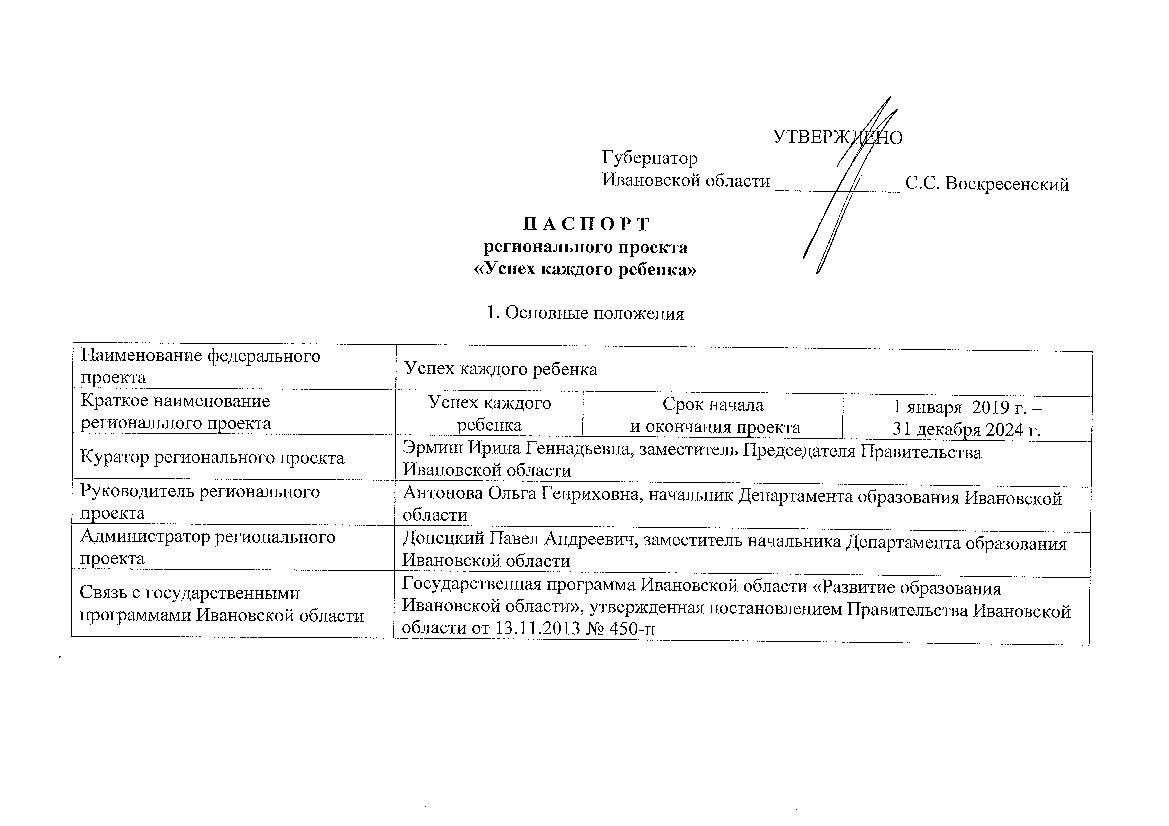 2. Цель и показатели федерального проектаОбеспечение к 2024 году для детей в возрасте от 5 до 18 лет доступных для каждого и качественных условий для воспитания гармонично развитой и социально ответственной личности путем увеличения охвата дополнительным образованием до 80% от общего числа детей, обновления содержания и методов дополнительного образования детей, развития кадрового потенциала и модернизации инфраструктуры системы дополнительного образования детей.3. Задачи и результаты регионального проекта4. Финансовое обеспечение реализации регионального проекта5. Участники регионального проектаПРИЛОЖЕНИЕ № 1 к паспорту регионального проекта «Успех каждого ребенка»План мероприятий по реализации регионального проектаПРИЛОЖЕНИЕ № 2к паспорту регионального проекта «Успех каждого ребёнка»МЕТОДИКАрасчета дополнительных показателей регионального проекта№ 
п/пНаименование показателяТип показателяБазовое значениеБазовое значениеПериод, годПериод, годПериод, годПериод, годПериод, годПериод, год№ 
п/пНаименование показателяТип показателяЗначениеДата2019202020212022202320241.Доля детей в возрасте от 5 до 18 лет, охваченных дополнительным образованием, %Основной77,01 января 2018 г.7879808080802.Число детей, охваченных деятельностью детских технопарков «Кванториум» (мобильных технопарков «Кванториум») и других проектов, направленных на обеспечение доступности дополнительных общеобразовательных программ естественнонаучной и технической направленностей, соответствующих приоритетным направлениям технологического развития Российской Федерации, человек, нарастающим итогомОсновной30001 января 2018 г.67007900112001290016800177003.Число участников открытых онлайн-уроков, реализуемых с учетом опыта цикла открытых уроков «Проектория», «Уроки настоящего» или иных аналогичных по возможностям, функциям и результатам проектах, направленных на раннюю профориентацию, тыс. человекОсновной101 января 2018 г.2227384756644.Число детей, получивших рекомендации по построению индивидуального учебного плана в соответствии с выбранными профессиональными компетенциями (профессиональными областями деятельности) с учетом реализации проекта «Билет в будущее», нарастающим итогом, человекОсновной01 января 2019 г.1000200032005400660088005.Число региональных центров выявления, поддержки и развития способностей и талантов у детей и молодежи, создаваемых и реализующих программы с учетом опыта Образовательного фонда 
«Талант и успех», участниками которых стали не менее 5% обучающихся по образовательным программам основного и среднего общего образования в соответствующих субъектах Российской Федерации, нарастающим итогом, единицОсновной01 января 2019 г.011111№ п/пНаименование задачи, результатаСрокХарактеристика результата1. Формирование эффективной системы выявления, поддержки и развития способностей и талантов у детей и молодежи, основанной на принципах справедливости, всеобщности и направленной на самоопределение и профессиональную ориентацию всех обучающихся1. Формирование эффективной системы выявления, поддержки и развития способностей и талантов у детей и молодежи, основанной на принципах справедливости, всеобщности и направленной на самоопределение и профессиональную ориентацию всех обучающихся1. Формирование эффективной системы выявления, поддержки и развития способностей и талантов у детей и молодежи, основанной на принципах справедливости, всеобщности и направленной на самоопределение и профессиональную ориентацию всех обучающихся1. Формирование эффективной системы выявления, поддержки и развития способностей и талантов у детей и молодежи, основанной на принципах справедливости, всеобщности и направленной на самоопределение и профессиональную ориентацию всех обучающихся1.1.В 2019 г. не менее чем 22 тыс. обучающихся Ивановской области приняли участие в открытых онлайн-уроках, реализуемых с учетом опыта цикла открытых уроков «Проектория», направленных на раннюю профориентациюВ 2020 г. не менее чем 27 тыс. обучающихся Ивановской области приняли участие в открытых онлайн-уроках, реализуемых с учетом опыта цикла открытых уроков «Проектория», направленных на раннюю профориентациюВ 2021 г. не менее чем 38 тыс. обучающихся Ивановской области приняли участие в открытых онлайн-уроках, реализуемых с учетом опыта цикла открытых уроков «Проектория», направленных на раннюю профориентациюВ 2022 г.не менее чем 47 тыс. обучающихся Ивановской области приняли участие в открытых онлайн-уроках, реализуемых с учетом опыта цикла открытых уроков «Проектория», направленных на раннюю профориентациюВ 2023 г. не менее чем 56 тыс. обучающихся Ивановской области приняли участие в открытых онлайн-уроках, реализуемых с учетом опыта цикла открытых уроков «Проектория», направленных на раннюю профориентациюВ 2024 г. не менее чем 64 тыс. обучающихся Ивановской области приняли участие в открытых онлайн-уроках, реализуемых с учетом опыта цикла открытых уроков «Проектория», направленных на раннюю профориентацию2019 г. – 2024 г.В период с 2019 по 2024 года в открытых онлайн-уроках, реализуемых с учетом опыта цикла открытых уроков «Проектория», направленных на раннюю профориентацию,приняли участие не менее 70% обучающихся Ивановской области.1.3.Не менее 8 тыс. детей получили рекомендации по построению индивидуального учебного плана в соответствии с выбранными профессиональными компетенциями (профессиональными областями деятельности) с учетом реализации проекта «Билет в будущее».2019 г. – 2024 г.Функционирует система мер ранней профориентации, которая обеспечивает ознакомление обучающихся 6-11 классов с современными профессиями, позволяет определить профессиональные интересы детей, получить рекомендации по построению индивидуального учебного плана. Система основывается на реализации дополнительных общеобразовательных программ, включающих в себя механизмы профессиональных проб и работу с лучшими представителями профессий, а также использовании цифровых инструментов (сводное электронное портфолио).1.4.В общеобразовательных организациях Ивановской области, расположенных в сельской местности, обновлена материально-техническая база для занятий физической культурой и спортом.2019 г. – 2024 г.Реализованы мероприятия по обновлению материально-технической базы в общеобразовательных организациях, расположенных в сельской местности. К 2024 году на обновленной материально-технической базе в не менее чем 50 общеобразовательных организациях не менее 8 тыс. детей (нарастающим итогом к 2018 году) обучаются по обновленным программам по предмету «Физическая культура», а также дополнительным общеобразовательным программам, реализуемых во внеурочное время.1.5.Созданы детские технопарки, в том числе за счет федеральной поддержки не менее 2 детских технопарков «Кванториум» и 3 мобильных технопарков «Кванториум» (для детей, проживающих в сельской местности и малых городах) 2019 г. – 2024 г.Реализованы мероприятия по созданию детских технопарков «Кванториум», а также мобильных технопарков «Кванториум» в соответствии с утвержденной Минпросвещения России целевой моделью. К 2024 году будут созданы не менее 2 детских технопарков «Кванториум» (нарастающим итогом к 2016 году) и 3 мобильных технопарков «Кванториум» (для детей, проживающих в сельской местности и малых городах)1.6.Внедрена методология сопровождения, наставничества и шефства для обучающихся организаций, осуществляющих образовательную деятельность по дополнительным общеобразовательным программам, в том числе с применением лучших практик обмена опытом между обучающимися.2019 г. – 2021 г.К середине 2021 года в общеобразовательные организации Ивановской области внедрена методология сопровождения, наставничества и «шефства» для обучающихся.1.7.В 2019 г. не менее 0,8 тыс. детей в Ивановской области с ограниченными возможностями здоровья осваивают дополнительные общеобразовательные программы, в том числе с использованием дистанционных технологий. В 2020 г. не менее 1,2 тыс. детей Ивановской области с ограниченными возможностями здоровья обучаются по дополнительным общеобразовательным программам, в том числе с использованием дистанционных технологий.В 2021 г. не менее 1,3 тыс. детей Ивановской области с ограниченными возможностями здоровья обучаются по дополнительным общеобразовательным программам, в том числе с использованием дистанционных технологий.В 2022 г. не менее 1,5 тыс. детей Ивановской области с ограниченными возможностями здоровья обучаются по дополнительным общеобразовательным программам, в том числе с использованием дистанционных технологий.В 2023 г. не менее 1,6 тыс. детей Ивановской области с ограниченными возможностями здоровья обучаются по дополнительным общеобразовательным программам, в том числе с использованием дистанционных технологий.В 2024 г. не менее 1,8 тыс. детей Ивановской области с ограниченными возможностями здоровья обучаются по дополнительным общеобразовательным программам, в том числе с использованием дистанционных технологий.2019 г. – 2024 г.Согласно данным федерального статистического наблюдения о дополнительном образовании и спортивной подготовке детей фиксируется ежегодное увеличения доли детей с ограниченными возможностями здоровья от общего числа детей указанной категории с доведением показателя до 70% к 2024 году.Сформированы и реализуются перечни мероприятий по поэтапному вовлечению детей с ограниченными возможностями здоровья в дополнительное образование, в том числе проведение информационной кампании, разработка и обеспечение внедрения дистанционных образовательных программ, мероприятия по развитию инфраструктуры для детей с ОВЗ и другие.1.8.Создан региональный центр выявления, поддержки и развития способностей и талантов у детей и молодежи с учетом опыта Образовательного фонда «Талант и успех», с охватом не менее 5% обучающихся по образовательным программам основного и среднего общего образования в /наименование субъекте Российской Федерации/2020 г.Реализованы мероприятия по созданию центра выявления, поддержки и развития способностей и талантов у детей и молодежи в соответствии с утвержденной Минпросвещения России совместно с Образовательным фондом «Талант и успех» целевой моделью. 1.9.Создано не менее 1 центра, реализующего дополнительные общеобразовательные программы, в организациях, осуществляющих образовательную деятельность по образовательным программам высшего образования, расположенных на территории Ивановской области, в том числе участвующих в создании научных и научно-образовательных центров мирового уровня или обеспечивающих деятельность центров компетенций Национальной технологической инициативы, с охватом не менее 400 детей в год2022 г.Реализованы мероприятия по созданию центров в соответствии с утвержденной Минпросвещения России целевой моделью. Центры, используя возможности образовательных организаций высшего образования (кадровые, инфраструктурные, материально-технические) обеспечивают обучение детей по актуальным дополнительным общеобразовательным программам, в том числе в рамках решения кадровых задач Стратегии научно-технологического развития. К реализации дополнительных общеобразовательных программ в таких центрах привлечены преподаватели и научные сотрудники организаций высшего образования. 1.10.В Ивановской области внедрена целевая модель развития региональных систем дополнительного образования детей2019 г. – 2021 г.К концу 2021 года в Ивановской области внедрена целевая модель развития региональных систем дополнительного образования детей, что позволит создать нормативно-правовые, организационные и методические условия для развития системы дополнительного образования детей. Реализация целевой модели предусматривает внедрение механизмов адресной поддержки отдельных категорий детей, в том числе оказавшихся в трудной жизненной ситуации, для получения доступного дополнительного образования и реализации талантов детей из малообеспеченных семей, а также проведение мониторинга доступности дополнительного образования с учетом индивидуальных потребностей и особенностей детей различных категорий (в том числе талантливых детей, детей с ограниченными возможностями здоровья, детей, проживающих в сельской местности, детей из семей, находящихся в трудной жизненной ситуации, малоимущих семей).1.11.Внедрена целевая модель функционирования коллегиальных органов управления организацией, осуществляющей образовательную деятельность по дополнительным общеобразовательным программам, на принципах вовлечения общественно-деловых объединений, в целях участия представителей работодателей в принятии решений по вопросам управления образовательной организацией, в том числе обновления образовательных программ2019 г. – 2021 г.Внедрение к концу 2021 года целевой модели функционирования коллегиальных органов управления развитием организацией, осуществляющей образовательную деятельность по дополнительным общеобразовательным программам, на принципах вовлечения общественно-деловых объединений и представителей работодателей позволит:- расширить практику участия представителей общественно-делового сообщества и работодателей, в том числе реального сектора экономики в управлении деятельностью образовательных организаций;- повысить эффективность управления образовательными организациями, в том числе в части финансово-экономического управления, а также контроля качества образовательной деятельности1.12.Не менее чем 70% обучающихся организаций, осуществляющих образовательную деятельность по дополнительным общеобразовательным программам и расположенных в Ивановской области, вовлечены в различные формы сопровождения, наставничества и шефства2019 г. – 2024 г.Вовлечение к концу 2024 года не менее 70 % обучающихся организаций, осуществляющих образовательную деятельность по дополнительным общеобразовательным программам и расположенных в Ивановской области, в различные формы сопровождения и наставничества позволит создать условия для формирования активной гражданской позиции у каждого обучающегося, а также достичь целевых установок национального проекта «Образование» в части воспитания гармонично развитой и социально ответственной личности на основе духовно-нравственных ценностей народов Российской Федерации, исторических и национально-культурных традиций1.13.Обучающимся 5-11 классов в Ивановской области предоставлены возможности освоения основных общеобразовательных программ по индивидуальному учебному плану, в том числе в сетевой форме, с зачетом результатов освоения ими дополнительных общеобразовательных программ и программ профессионального обучения2019 г. – 2024 г.Внесены изменения в нормативно-правую базу с целью предоставления возможностей зачета результатов освоения ими дополнительных общеобразовательных программ и программ профессионального обучения в рамках основной общеобразовательной программ. Освоение основных общеобразовательных программ по индивидуальному учебному плану, в том числе в сетевой форме, с зачетом результатов освоения дополнительных общеобразовательных программ и программ профессионального обучения, в том числе с использованием дистанционных технологий, позволит к концу 2024 года создать для обучающихся 5-11 классов эффективные и «гибкие» механизмы освоения указанных программ, которые обеспечат оптимизацию учебного времени обучающихся, высвободив его для мероприятий по саморазвитию и профессиональному самоопределению № 
п/пНаименование федерального проекта и источники финансированияОбъем финансового обеспечения по годам реализации (млн. рублей)Объем финансового обеспечения по годам реализации (млн. рублей)Объем финансового обеспечения по годам реализации (млн. рублей)Объем финансового обеспечения по годам реализации (млн. рублей)Объем финансового обеспечения по годам реализации (млн. рублей)Объем финансового обеспечения по годам реализации (млн. рублей)Всего
(млн. рублей)№ 
п/пНаименование федерального проекта и источники финансирования2019202020212022202320241.Формирование эффективной системы выявления, поддержки и развития способностей и талантов у детей и молодежи, основанной на принципах справедливости, всеобщности и направленной на самоопределение и профессиональную ориентацию всех обучающихсяФормирование эффективной системы выявления, поддержки и развития способностей и талантов у детей и молодежи, основанной на принципах справедливости, всеобщности и направленной на самоопределение и профессиональную ориентацию всех обучающихсяФормирование эффективной системы выявления, поддержки и развития способностей и талантов у детей и молодежи, основанной на принципах справедливости, всеобщности и направленной на самоопределение и профессиональную ориентацию всех обучающихсяФормирование эффективной системы выявления, поддержки и развития способностей и талантов у детей и молодежи, основанной на принципах справедливости, всеобщности и направленной на самоопределение и профессиональную ориентацию всех обучающихсяФормирование эффективной системы выявления, поддержки и развития способностей и талантов у детей и молодежи, основанной на принципах справедливости, всеобщности и направленной на самоопределение и профессиональную ориентацию всех обучающихсяФормирование эффективной системы выявления, поддержки и развития способностей и талантов у детей и молодежи, основанной на принципах справедливости, всеобщности и направленной на самоопределение и профессиональную ориентацию всех обучающихсяФормирование эффективной системы выявления, поддержки и развития способностей и талантов у детей и молодежи, основанной на принципах справедливости, всеобщности и направленной на самоопределение и профессиональную ориентацию всех обучающихсяФормирование эффективной системы выявления, поддержки и развития способностей и талантов у детей и молодежи, основанной на принципах справедливости, всеобщности и направленной на самоопределение и профессиональную ориентацию всех обучающихся1.1.Создание детских технопарков «Кванториум» 1.1.1.Федеральный бюджет1.1.1.1.из них межбюджетные трансферты бюджету (ам) указывается наименование)1.1.2.Бюджет Ивановской области1.1.2.1.из них межбюджетные трансферты бюджету (ам) указывается наименование)1.1.3.Консолидированные бюджеты муниципальных образований Ивановской области1.1.3.1.из них межбюджетные трансферты бюджету (ам) указывается наименование)1.1.4.внебюджетные источники1.2.В Ивановской области создан региональный центр выявления, поддержки и развития способностей и талантов у детей и молодежи, созданные с учетом опыта Образовательного фонда «Талант и успех», с охватом не менее 5 % обучающихся по образовательным программам основного и среднего общего образования1.2.1.Федеральный бюджет1.2.1.1.из них межбюджетные трансферты бюджету (ам) указывается наименование)1.2.2.Бюджет Ивановской области1.2.2.1.из них межбюджетные трансферты бюджету (ам) указывается наименование)1.2.3.Консолидированные бюджеты муниципальных образований Ивановской области1.2.3.1.из них межбюджетные трансферты бюджету (ам) указывается наименование)1.2.4.внебюджетные источники1.3.В общеобразовательных организациях, расположенных в сельской местности, обновлена материально-техническая база для занятий физической культурой и спортом                             21,414                               21,414   1.3.1.Федеральный бюджет19,915   19,915   1.3.1.1.из них межбюджетные трансферты бюджету (ам) указывается наименование)1.3.2.Бюджет Ивановской области1,499   1,499   1.3.2.1.из них межбюджетные трансферты бюджету (ам) указывается наименование)1.3.3.Консолидированные бюджеты муниципальных образований Ивановской области1.3.3.1.из них межбюджетные трансферты бюджету (ам) указывается наименование)1.3.4.внебюджетные источники1.4.Построение индивидуального учебного плана в соответствии с выбранными профессиональными компетенциями (профессиональными областями деятельности), с учетом реализации проекта «Билет в будущее» 1.4.1.Федеральный бюджет1.4.1.1.из них межбюджетные трансферты бюджету (ам) указывается наименование)1.4.2.Бюджет Ивановской области1.4.2.1.из них межбюджетные трансферты бюджету (ам) указывается наименование)1.4.3.Консолидированные бюджеты муниципальных образований Ивановской области1.4.3.1.из них межбюджетные трансферты бюджету (ам) указывается наименование)1.4.4.внебюджетные источники1.5.Не менее 12 детей и представителей молодежи из числа иностранных граждан приняли участие в летних школах, организованных российскими образовательными организациями Не менее 70 % детей с ограниченными возможностями здоровья осваивают дополнительные общеобразовательные программы, в том числе с использованием дистанционных технологий Внедрена методология сопровождения, наставничества и «шефства» для обучающихся организаций, осуществляющих образовательную деятельность по дополнительным общеобразовательным программам, в том числе с применением лучших практик обмена опытом между обучающимися разных возрастов.Не менее чем 70% обучающихся организаций, осуществляющих образовательную деятельность по дополнительным общеобразовательным программам, вовлечены в различные формы сопровождения, наставничества и шефства.Внедрена целевая модель функционирования коллегиальных органов управления организацией, осуществляющей образовательную деятельность по дополнительным общеобразовательным программам, на принципах вовлечения общественно-деловых объединений, в целях участия представителей работодателей в принятии решений по вопросам управления образовательной организацией, в том числе обновления образовательных программВо всех субъектах Российской Федерации внедрена целевая модель развития региональных систем 1.5.1.Федеральный бюджет1.5.1.1.из них межбюджетные трансферты бюджету (ам) указывается наименование)1.5.2.Бюджет Ивановской области1.5.2.1.из них межбюджетные трансферты бюджету (ам) указывается наименование)1.5.3.Консолидированные бюджеты муниципальных образований Ивановской области1.5.3.1.из них межбюджетные трансферты бюджету (ам) указывается наименование)1.5.4.внебюджетные источники1.6Создание не менее 1 центра, реализующего дополнительные общеобразовательные программы, в организациях, осуществляющих образовательную деятельность по образовательным программам высшего образования, расположенных на территории Ивановской области, в том числе участвующих в создании научных и научно-образовательных центров мирового уровня или обеспечивающих деятельность центров компетенций Национальной технологической инициативы; Создание мобильных технопарков «Кванториум».1.6.1.Федеральный бюджет1.6.1.1.из них межбюджетные трансферты бюджету (ам) указывается наименование)1.6.2.Бюджет Ивановской области1.6.2.1.из них межбюджетные трансферты бюджету (ам) указывается наименование)1.6.3.Консолидированные бюджеты муниципальных образований Ивановской области1.6.3.1.из них межбюджетные трансферты бюджету (ам) указывается наименование)1.6.4.внебюджетные источники1.7.Созданы новые места в образовательных организациях различных типов для реализации дополнительных общеразвивающих программ всех направленностейК 2024 году обучающимся 5-11 классов предоставлены возможности освоения основных общеобразовательных программ по индивидуальному учебному плану, в том числе в сетевой форме, с зачетом результатов освоения ими дополнительных общеобразовательных программ и программ профессионального обучения.1.7.1.Федеральный бюджет1.7.1.1.из них межбюджетные трансферты бюджету (ам) указывается наименование)1.7.2.Бюджет Ивановской области1.7.2.1.из них межбюджетные трансферты бюджету (ам) указывается наименование)1.7.3.Консолидированные бюджеты муниципальных образований Ивановской области1.7.3.1.из них межбюджетные трансферты бюджету (ам) указывается наименование)1.7.4.внебюджетные источникиВсего по региональному проекту, в том числе:Всего по региональному проекту, в том числе:21,414                               21,414                               Федеральный бюджетФедеральный бюджет19,915   19,915   из них межбюджетные трансферты бюджету (ам) указывается наименование)из них межбюджетные трансферты бюджету (ам) указывается наименование)Бюджет Ивановской областиБюджет Ивановской области1,499   1,499   из них межбюджетные трансферты бюджету (ам) указывается наименование)из них межбюджетные трансферты бюджету (ам) указывается наименование)Консолидированные бюджеты муниципальных образований Ивановской областиКонсолидированные бюджеты муниципальных образований Ивановской областииз них межбюджетные трансферты бюджету (ам) указывается наименование)из них межбюджетные трансферты бюджету (ам) указывается наименование)внебюджетные источникивнебюджетные источники№ п/пРоль в проектеФамилия инициалыДолжностьНепосредственный руководительЗанятость в проекте (процентов)Руководитель регионального проектаО.Г. АнтоноваНачальник Департамента образования Ивановской областиИ.Г. Эрмиш, заместитель Председателя Правительства Ивановской области20Администратор регионального проектаП.А. ДонецкийЗаместитель начальника Департамента образования Ивановской областиО.Г. Антонова, начальник Департамента образования Ивановской области80Общие организационные мероприятия по проектуОбщие организационные мероприятия по проектуОбщие организационные мероприятия по проектуОбщие организационные мероприятия по проектуОбщие организационные мероприятия по проектуОбщие организационные мероприятия по проектуАдминистратор регионального проектаЕ.В.КозловаДиректор государственного бюджетного учреждения дополнительного образования ивановский областной центр развития дополнительного образования детей,Руководители организаций, осуществляющих образовательную деятельность исключительно по адаптированным общеобразовательным программамО. Г. Антонова, начальник Департамента образования Ивановской области 50Участник регионального проектаРуководители муниципальных органов управления образованием, Руководители детских технопарков «Кванториум»Главы муниципальных образований Ивановской области50Принятие участия в открытых онлайн-уроков, реализуемых с учетом опыта цикла открытых уроков «Проектория», направленных на раннюю профориентациюПринятие участия в открытых онлайн-уроков, реализуемых с учетом опыта цикла открытых уроков «Проектория», направленных на раннюю профориентациюПринятие участия в открытых онлайн-уроков, реализуемых с учетом опыта цикла открытых уроков «Проектория», направленных на раннюю профориентациюПринятие участия в открытых онлайн-уроков, реализуемых с учетом опыта цикла открытых уроков «Проектория», направленных на раннюю профориентациюПринятие участия в открытых онлайн-уроков, реализуемых с учетом опыта цикла открытых уроков «Проектория», направленных на раннюю профориентациюПринятие участия в открытых онлайн-уроков, реализуемых с учетом опыта цикла открытых уроков «Проектория», направленных на раннюю профориентациюОтветственный за достижение результата регионального проектаО.Г. АнтоноваНачальник Департамента образования Ивановской областиИ.Г. Эрмиш, заместитель Председателя Правительства Ивановской области10Администратор регионального проектаП.А. ДонецкийЗаместитель начальника Департамента образования Ивановской областиО.Г. Антонова, начальник Департамента образования Ивановской области20Участник регионального проектаРуководители муниципальных органов управления образованиемГлавы муниципальных образований Ивановской области70Построение индивидуального учебного плана в соответствии с выбранными профессиональными компетенциями (профессиональными областями деятельности) с учетом реализации проекта «Билет в будущее»Построение индивидуального учебного плана в соответствии с выбранными профессиональными компетенциями (профессиональными областями деятельности) с учетом реализации проекта «Билет в будущее»Построение индивидуального учебного плана в соответствии с выбранными профессиональными компетенциями (профессиональными областями деятельности) с учетом реализации проекта «Билет в будущее»Построение индивидуального учебного плана в соответствии с выбранными профессиональными компетенциями (профессиональными областями деятельности) с учетом реализации проекта «Билет в будущее»Построение индивидуального учебного плана в соответствии с выбранными профессиональными компетенциями (профессиональными областями деятельности) с учетом реализации проекта «Билет в будущее»Построение индивидуального учебного плана в соответствии с выбранными профессиональными компетенциями (профессиональными областями деятельности) с учетом реализации проекта «Билет в будущее»Ответственный за достижение результата регионального проектаО.Г. АнтоноваНачальник Департамента образования Ивановской областиИ.Г. Эрмиш, заместитель Председателя Правительства Ивановской области10Администратор регионального проектаП.А. ДонецкийЗаместитель начальника Департамента образования Ивановской областиО.Г. Антонова, начальник Департамента образования Ивановской области20Участник регионального проектаРуководители муниципальных органов управления образованиемГлавы муниципальных районов и городских округов Ивановской области 70Обновление материально-технической базы для занятий физической культурой и спортом общеобразовательных организаций, расположенных в сельской местностиОбновление материально-технической базы для занятий физической культурой и спортом общеобразовательных организаций, расположенных в сельской местностиОбновление материально-технической базы для занятий физической культурой и спортом общеобразовательных организаций, расположенных в сельской местностиОбновление материально-технической базы для занятий физической культурой и спортом общеобразовательных организаций, расположенных в сельской местностиОбновление материально-технической базы для занятий физической культурой и спортом общеобразовательных организаций, расположенных в сельской местностиОбновление материально-технической базы для занятий физической культурой и спортом общеобразовательных организаций, расположенных в сельской местностиОтветственный за достижение результата регионального проектаО.Г. АнтоноваНачальник Департамента образования Ивановской областиИ.Г. Эрмиш, заместитель Председателя Правительства Ивановской области20Администратор регионального проектаП.А. ДонецкийЗаместитель начальника Департамента образования Ивановской областиО.Г. Антонова, начальник Департамента образования Ивановской области20Участник регионального проектаРуководители муниципальных органов управления образованиемГлавы муниципальных образований Ивановской области60Создание детских технопарков «Кванториум»Создание детских технопарков «Кванториум»Создание детских технопарков «Кванториум»Создание детских технопарков «Кванториум»Создание детских технопарков «Кванториум»Создание детских технопарков «Кванториум»Ответственный за достижение результата регионального проектаО.Г. АнтоноваНачальник Департамента образования Ивановской областиИ.Г. Эрмиш, заместитель Председателя Правительства Ивановской области20Администратор регионального проектаП.А. ДонецкийЗаместитель начальника Департамента образования Ивановской областиО.Г. Антонова, начальник Департамента образования Ивановской области30Участник регионального проектаРуководители муниципальных органов управления образованиемГлавы муниципальных районов и городских округов Ивановской области50Внедрение методологии сопровождения, наставничества и «шефства» для обучающихся организаций, осуществляющих образовательную деятельность по дополнительным общеобразовательным программам, в том числе с применением лучших практик обмена опытом между обучающимисяВнедрение методологии сопровождения, наставничества и «шефства» для обучающихся организаций, осуществляющих образовательную деятельность по дополнительным общеобразовательным программам, в том числе с применением лучших практик обмена опытом между обучающимисяВнедрение методологии сопровождения, наставничества и «шефства» для обучающихся организаций, осуществляющих образовательную деятельность по дополнительным общеобразовательным программам, в том числе с применением лучших практик обмена опытом между обучающимисяВнедрение методологии сопровождения, наставничества и «шефства» для обучающихся организаций, осуществляющих образовательную деятельность по дополнительным общеобразовательным программам, в том числе с применением лучших практик обмена опытом между обучающимисяВнедрение методологии сопровождения, наставничества и «шефства» для обучающихся организаций, осуществляющих образовательную деятельность по дополнительным общеобразовательным программам, в том числе с применением лучших практик обмена опытом между обучающимисяВнедрение методологии сопровождения, наставничества и «шефства» для обучающихся организаций, осуществляющих образовательную деятельность по дополнительным общеобразовательным программам, в том числе с применением лучших практик обмена опытом между обучающимисяОтветственный за достижение результата регионального проектаО.Г. АнтоноваНачальник Департамента образования Ивановской областиИ.Г. Эрмиш, заместитель Председателя Правительства Ивановской области20Администратор регионального проектаП.А. ДонецкийЗаместитель начальника Департамента образования Ивановской областиО.Г. Антонова, начальник Департамента образования Ивановской области20Участник регионального проектаРуководители муниципальных органов управления образованиемГлавы муниципальных районов и городских округов Ивановской области60Создание условий для освоения дополнительных общеобразовательных программ, в том числе с использованием дистанционных технологий, для детей с ограниченными возможностями здоровьяСоздание условий для освоения дополнительных общеобразовательных программ, в том числе с использованием дистанционных технологий, для детей с ограниченными возможностями здоровьяСоздание условий для освоения дополнительных общеобразовательных программ, в том числе с использованием дистанционных технологий, для детей с ограниченными возможностями здоровьяСоздание условий для освоения дополнительных общеобразовательных программ, в том числе с использованием дистанционных технологий, для детей с ограниченными возможностями здоровьяСоздание условий для освоения дополнительных общеобразовательных программ, в том числе с использованием дистанционных технологий, для детей с ограниченными возможностями здоровьяСоздание условий для освоения дополнительных общеобразовательных программ, в том числе с использованием дистанционных технологий, для детей с ограниченными возможностями здоровьяОтветственный за достижение результата регионального проектаО.Г. АнтоноваНачальник Департамента образования Ивановской областиИ.Г. Эрмиш, заместитель Председателя Правительства Ивановской области20Администратор регионального проектаП.А. ДонецкийЗаместитель начальника Департамента образования Ивановской областиО.Г. Антонова, начальник Департамента образования Ивановской области20Участник регионального проектаРуководители организаций, осуществляющих образовательную деятельность исключительно по адаптированным общеобразовательным программамО. Г. Антонова, начальник Департамента образования Ивановской области 30Участник регионального проектаРуководители муниципальных органов управления образованиемГлавы муниципальных районов и городских округов Ивановской области30Создание регионального центра выявления, поддержки и развития способностей и талантов у детей и молодежи, созданных с учетом опыта Образовательного фонда «Талант и успех»Создание регионального центра выявления, поддержки и развития способностей и талантов у детей и молодежи, созданных с учетом опыта Образовательного фонда «Талант и успех»Создание регионального центра выявления, поддержки и развития способностей и талантов у детей и молодежи, созданных с учетом опыта Образовательного фонда «Талант и успех»Создание регионального центра выявления, поддержки и развития способностей и талантов у детей и молодежи, созданных с учетом опыта Образовательного фонда «Талант и успех»Создание регионального центра выявления, поддержки и развития способностей и талантов у детей и молодежи, созданных с учетом опыта Образовательного фонда «Талант и успех»Создание регионального центра выявления, поддержки и развития способностей и талантов у детей и молодежи, созданных с учетом опыта Образовательного фонда «Талант и успех»Ответственный за достижение результата регионального проектаО.Г. АнтоноваНачальник Департамента образования Ивановской областиИ.Г. Эрмиш, заместитель Председателя Правительства Ивановской области20Администратор регионального проектаП.А. ДонецкийЗаместитель начальника Департамента образования Ивановской областиО.Г. Антонова, начальник Департамента образования Ивановской области20Участник регионального проектаЕ.В.КозловаДиректор государственного бюджетного учреждения дополнительного образования ивановский областной центр развития дополнительного образования детей О. Г. Антонова, начальник Департамента образования Ивановской области 50Участник регионального проектаРуководители детских технопарков «Кванториум»Главы муниципальных районов и городских округов Ивановской области10Создание центра, реализующего дополнительные общеобразовательные программы, в организациях, осуществляющих образовательную деятельность по образовательным программам высшего образования, в том числе участвующих в создании научных и научно-образовательных центров мирового уровня или обеспечивающих деятельность центров компетенций Национальной технологической инициативыСоздание центра, реализующего дополнительные общеобразовательные программы, в организациях, осуществляющих образовательную деятельность по образовательным программам высшего образования, в том числе участвующих в создании научных и научно-образовательных центров мирового уровня или обеспечивающих деятельность центров компетенций Национальной технологической инициативыСоздание центра, реализующего дополнительные общеобразовательные программы, в организациях, осуществляющих образовательную деятельность по образовательным программам высшего образования, в том числе участвующих в создании научных и научно-образовательных центров мирового уровня или обеспечивающих деятельность центров компетенций Национальной технологической инициативыСоздание центра, реализующего дополнительные общеобразовательные программы, в организациях, осуществляющих образовательную деятельность по образовательным программам высшего образования, в том числе участвующих в создании научных и научно-образовательных центров мирового уровня или обеспечивающих деятельность центров компетенций Национальной технологической инициативыСоздание центра, реализующего дополнительные общеобразовательные программы, в организациях, осуществляющих образовательную деятельность по образовательным программам высшего образования, в том числе участвующих в создании научных и научно-образовательных центров мирового уровня или обеспечивающих деятельность центров компетенций Национальной технологической инициативыСоздание центра, реализующего дополнительные общеобразовательные программы, в организациях, осуществляющих образовательную деятельность по образовательным программам высшего образования, в том числе участвующих в создании научных и научно-образовательных центров мирового уровня или обеспечивающих деятельность центров компетенций Национальной технологической инициативыОтветственный за достижение результата регионального проектаО.Г. АнтоноваНачальник Департамента образования Ивановской областиИ.Г. Эрмиш, заместитель Председателя Правительства Ивановской области20Администратор регионального проектаП.А. ДонецкийЗаместитель начальника Департамента образования Ивановской областиО.Г. Антонова, начальник Департамента образования Ивановской области20Участник регионального проектаРекторы организаций высшего образования Министерство высшего образования и науки РФ60Участник регионального проектаРуководители муниципальных органов управления образованиемГлавы муниципальных районов и городских округов Ивановской области20Внедрение в Ивановской области целевой модели развития региональных систем дополнительного образования детейВнедрение в Ивановской области целевой модели развития региональных систем дополнительного образования детейВнедрение в Ивановской области целевой модели развития региональных систем дополнительного образования детейВнедрение в Ивановской области целевой модели развития региональных систем дополнительного образования детейВнедрение в Ивановской области целевой модели развития региональных систем дополнительного образования детейВнедрение в Ивановской области целевой модели развития региональных систем дополнительного образования детейОтветственный за достижение результата регионального проектаО.Г. АнтоноваНачальник Департамента образования Ивановской областиИ.Г. Эрмиш, заместитель Председателя Правительства Ивановской области20Администратор регионального проектаП.А. ДонецкийЗаместитель начальника Департамента образования Ивановской областиО.Г. Антонова, начальник Департамента образования Ивановской области20Участник регионального проектаЕ.В.КозловаДиректор государственного бюджетного учреждения дополнительного образования Ивановский областной центр развития дополнительного образования детей О. Г. Антонова, начальник Департамента образования Ивановской области 60Участие детей и представителей молодежи из числа иностранных граждан в летних школах, организованных российскими образовательными организациямиУчастие детей и представителей молодежи из числа иностранных граждан в летних школах, организованных российскими образовательными организациямиУчастие детей и представителей молодежи из числа иностранных граждан в летних школах, организованных российскими образовательными организациямиУчастие детей и представителей молодежи из числа иностранных граждан в летних школах, организованных российскими образовательными организациямиУчастие детей и представителей молодежи из числа иностранных граждан в летних школах, организованных российскими образовательными организациямиУчастие детей и представителей молодежи из числа иностранных граждан в летних школах, организованных российскими образовательными организациямиОтветственный за достижение результата регионального проектаО.Г. АнтоноваНачальник Департамента образования Ивановской областиИ.Г. Эрмиш, заместитель Председателя Правительства Ивановской области20Администратор регионального проектаП.А. ДонецкийЗаместитель начальника Департамента образования Ивановской областиО.Г. Антонова, начальник Департамента образования Ивановской области20Участник регионального проектаЕ.В.КозловаДиректор государственного бюджетного учреждения дополнительного образования ивановский областной центр развития дополнительного образования детей О. Г. Антонова, начальник Департамента образования Ивановской области 40Участник регионального проектаРекторы организаций высшего образования20Внедрение целевой модели функционирования коллегиальных органов управления организацией, осуществляющей образовательную деятельность по дополнительным общеобразовательным программам, на принципах вовлечения общественно-деловых объединений,  в целях участия представителей работодателей в принятии решений по вопросам управления образовательной организацией, в том числе обновления образовательных программВнедрение целевой модели функционирования коллегиальных органов управления организацией, осуществляющей образовательную деятельность по дополнительным общеобразовательным программам, на принципах вовлечения общественно-деловых объединений,  в целях участия представителей работодателей в принятии решений по вопросам управления образовательной организацией, в том числе обновления образовательных программВнедрение целевой модели функционирования коллегиальных органов управления организацией, осуществляющей образовательную деятельность по дополнительным общеобразовательным программам, на принципах вовлечения общественно-деловых объединений,  в целях участия представителей работодателей в принятии решений по вопросам управления образовательной организацией, в том числе обновления образовательных программВнедрение целевой модели функционирования коллегиальных органов управления организацией, осуществляющей образовательную деятельность по дополнительным общеобразовательным программам, на принципах вовлечения общественно-деловых объединений,  в целях участия представителей работодателей в принятии решений по вопросам управления образовательной организацией, в том числе обновления образовательных программВнедрение целевой модели функционирования коллегиальных органов управления организацией, осуществляющей образовательную деятельность по дополнительным общеобразовательным программам, на принципах вовлечения общественно-деловых объединений,  в целях участия представителей работодателей в принятии решений по вопросам управления образовательной организацией, в том числе обновления образовательных программВнедрение целевой модели функционирования коллегиальных органов управления организацией, осуществляющей образовательную деятельность по дополнительным общеобразовательным программам, на принципах вовлечения общественно-деловых объединений,  в целях участия представителей работодателей в принятии решений по вопросам управления образовательной организацией, в том числе обновления образовательных программОтветственный за достижение результата регионального проектаО.Г. АнтоноваНачальник Департамента образования Ивановской областиИ.Г. Эрмиш, заместитель Председателя Правительства Ивановской области20Администратор регионального проектаП.А. ДонецкийЗаместитель начальника Департамента образования Ивановской областиО.Г. Антонова, начальник Департамента образования Ивановской области20Участник регионального проектаЕ.В.КозловаДиректор государственного бюджетного учреждения дополнительного образования ивановский областной центр развития дополнительного образования детей,Руководители организаций, осуществляющих образовательную деятельность исключительно по адаптированным общеобразовательным программамО. Г. Антонова, начальник Департамента образования Ивановской области 30Участник регионального проектаРуководители муниципальных органов управления образованиемГлавы муниципальных районов и городских округов Ивановской области30Вовлечение обучающихся организаций, осуществляющих образовательную деятельность по дополнительным общеобразовательным программам, в различные формы сопровождения, наставничества и «шефства»Вовлечение обучающихся организаций, осуществляющих образовательную деятельность по дополнительным общеобразовательным программам, в различные формы сопровождения, наставничества и «шефства»Вовлечение обучающихся организаций, осуществляющих образовательную деятельность по дополнительным общеобразовательным программам, в различные формы сопровождения, наставничества и «шефства»Вовлечение обучающихся организаций, осуществляющих образовательную деятельность по дополнительным общеобразовательным программам, в различные формы сопровождения, наставничества и «шефства»Вовлечение обучающихся организаций, осуществляющих образовательную деятельность по дополнительным общеобразовательным программам, в различные формы сопровождения, наставничества и «шефства»Вовлечение обучающихся организаций, осуществляющих образовательную деятельность по дополнительным общеобразовательным программам, в различные формы сопровождения, наставничества и «шефства»Ответственный за достижение результата регионального проектаО.Г. АнтоноваНачальник Департамента образования Ивановской областиИ.Г. Эрмиш, заместитель Председателя Правительства Ивановской области20Администратор регионального проектаП.А. ДонецкийЗаместитель начальника Департамента образования Ивановской областиО.Г. Антонова, начальник Департамента образования Ивановской области20Участник регионального проектаРуководители муниципальных органов управления образованиемГлавы муниципальных районов и городских округов Ивановской области60Обеспечение к 2024 году обучающимся 5-11 классов возможности освоения основных общеобразовательных программ по индивидуальному учебному плану, в том числе в сетевой форме, с зачетом результатов освоения ими дополнительных общеобразовательных программ и программ профессионального обученияОбеспечение к 2024 году обучающимся 5-11 классов возможности освоения основных общеобразовательных программ по индивидуальному учебному плану, в том числе в сетевой форме, с зачетом результатов освоения ими дополнительных общеобразовательных программ и программ профессионального обученияОбеспечение к 2024 году обучающимся 5-11 классов возможности освоения основных общеобразовательных программ по индивидуальному учебному плану, в том числе в сетевой форме, с зачетом результатов освоения ими дополнительных общеобразовательных программ и программ профессионального обученияОбеспечение к 2024 году обучающимся 5-11 классов возможности освоения основных общеобразовательных программ по индивидуальному учебному плану, в том числе в сетевой форме, с зачетом результатов освоения ими дополнительных общеобразовательных программ и программ профессионального обученияОбеспечение к 2024 году обучающимся 5-11 классов возможности освоения основных общеобразовательных программ по индивидуальному учебному плану, в том числе в сетевой форме, с зачетом результатов освоения ими дополнительных общеобразовательных программ и программ профессионального обученияОбеспечение к 2024 году обучающимся 5-11 классов возможности освоения основных общеобразовательных программ по индивидуальному учебному плану, в том числе в сетевой форме, с зачетом результатов освоения ими дополнительных общеобразовательных программ и программ профессионального обученияОтветственный за достижение результата регионального проектаО.Г. АнтоноваНачальник Департамента образования Ивановской областиИ.Г. Эрмиш, заместитель Председателя Правительства Ивановской области20Администратор регионального проектаП.А. ДонецкийЗаместитель начальника Департамента образования Ивановской областиО.Г. Антонова, начальник Департамента образования Ивановской области20Участник регионального проектаРуководители муниципальных органов управления образованиемГлавы муниципальных районов и городских округов Ивановской области60№ 
п/п№ 
п/пНаименование результата, мероприятия, контрольной точкиСроки реализацииСроки реализацииОтветственный исполнительВид документа и характеристика результатаУровень контроля№ 
п/п№ 
п/пНаименование результата, мероприятия, контрольной точкиНачалоОкончаниеОтветственный исполнительВид документа и характеристика результатаУровень контроля1.1.Не менее 22 тысяч обучающихся Ивановской области приняли участие в открытых онлайн-уроках, реализуемых с учетом опыта цикла открытых уроков «Проектория», направленных на раннюю профориентацию1 января 2019 г.31 декабря 2019 г.Антонова О.Г., начальник Департамента образования Ивановской областиинформационно-аналитический отчет. Участники открытых онлайн-уроков, реализуемых с учетом опыта цикла открытых уроков «Проектория» и иных проектов, получили разнонообразную уникальную информацию о возможных профессиональном выборе и самореализации Куратор проекта1.1.1.1.Проведение открытых онлайн-уроков, реализуемых с учетом опыта цикла открытых уроков «Проектория», направленных на раннюю профориентацию1 апреля 2019 г.31 декабря 2019 г.Антонова О.Г., начальник Департамента образования Ивановской области главы муниципальных районов и городских округов Ивановской областиинформационно-аналитический отчет о проведении открытых онлайн-уроковРуководитель проекта2.2.Не менее 1тыс. обучающихся Ивановской области получили рекомендации по построению индивидуального учебного плана в соответствии с выбранными профессиональными компетенциями (профессиональными областями деятельности) с учетом реализации проекта «Билет в будущее» 1 января 2019 г31 декабря 2019 г.Антонова О.Г., начальник Департамента образования Ивановской областиинформационно-аналитический отчет Куратор проекта2.1.2.1.Не менее 1 тыс. детей в Ивановской области получили рекомендации по построению индивидуального учебного плана в соответствии с выбранными профессиональными компетенциями (профессиональными областями деятельности) с учетом реализации проекта «Билет в будущее»1 января 2019 г.31 декабря 2019 г.Антонова О.Г., начальник Департамента образования Ивановской области главы муниципальных районов и городских округов Ивановской областиинформационно-аналитический отчет. Участники проекта «Билет в будущее» прошли профессиональные пробы в целях самоопределения на основе результатов мониторинга их интересов и способностей
Руководитель проекта2.1.2.2.1.2.Проведение информационной кампании по популяризации проекта «Билет в будущее»1 февраля 2019 г.31 декабря 2019 г.П.А. Донецкийглавы муниципальных районов и городских округов Ивановской области
 информационно-аналитический отчет. Обучающиеся всех образовательных организаций общего образования проинформированы о возможности участия в проекте «Билет в будущее»Руководитель проекта2.1.3.2.1.3.Проведение мониторинга плана реализации проекта «Билет в будущее»1 января 2019 г.31 декабря 2019 г.П.А. Донецкийглавы муниципальных районов и городских округов Ивановской областиинформационно-аналитический отчет о проведении мониторинга 2.2.2.2.Не менее 1 тыс. учащихся 6 - 11 классов общеобразовательных организаций3 получили рекомендации по построению индивидуального учебного плана в соответствии с выбранными профессиональными компетенциями (профессиональными областями деятельности), с учетом реализации проекта «Билет в будущее»
31 декабря 2019 г.Антонова О.Г., начальник Департамента образования Ивановской области главы муниципальных районов и городских округов Ивановской областиинформационно-аналитический отчет о реализации мероприятий по предоставлению учащимся 6 - 11 классов общеобразовательных организаций рекомендации по построению индивидуального учебного плана в соответствии с выбранными профессиональными компетенциями (профессиональными областями деятельности), с учетом реализации проекта «Билет в будущее»3.3.Для не менее 1,5 тыс. обучающихся 10 общеобразовательных организациях Ивановской области, расположенных в сельской местности, обновлена материально-техническая база для занятий физической культурой и спортом1 января 2019 г.31 декабря 2019 г.Антонова О.Г., начальник Департамента образования Ивановской области,главы муниципальных районов и городских округов Ивановской областиинформационно-аналитический отчетКуратор проекта3.1.3.1.Подготовка и предоставление заявки в Министерство просвещения Российской Федерации на участие в отборе на предоставление субсидий из федерального бюджета бюджетам субъектов Российской Федерации на обеспечение мероприятий по обновлению материально-технической базы для занятий физической культурой и спортом в общеобразовательных организациях, расположенных в сельской местности1 октября 2018 г.15 ноября 2018 г.Антонова О.Г., начальник Департамента образования Ивановской областизаявка Ивановской области в Министерство просвещения Российской Федерации в установленном порядкеРуководитель проекта3.2.3.2.Заключение соглашения с Министерством просвещения Российской Федерации о предоставлении субсидии из федерального бюджета бюджетам субъектов Российской Федерации на финансовое обеспечение мероприятий по обновлению материально-технической базы для занятий физической культурой и спортом в общеобразовательных организациях, расположенных в сельской местности1 января 2019 г.28 февраля 2019 г.Антонова О.Г., начальник Департамента образования Ивановской областисоглашение с Министерством просвещения Российской ФедерацииРуководитель проекта3.3.3.3.Заключение соглашений с администрациями муниципальных районов  Ивановской области о предоставлении субсидии из областного бюджета бюджетам муниципальных районов  Ивановской области на финансовое обеспечение мероприятий по обновлению материально-технической базы для занятий физической культурой и спортом в общеобразовательных организациях, расположенных в сельской местности1 января 2019 г.28 февраля 2019 г.Антонова О.Г., начальник Департамента образования Ивановской области,главы муниципальных районов Ивановской областиоглашения с администрациями муниципальных районов  Министерством просвещения Российской ФедерацииРуководитель проекта3.4.3.4.Проведение мониторинга обновления материально-технической базы для занятий физической культурой и спортом в общеобразовательных организациях, расположенных в сельской местности1 января 2019 г.31 декабря 2019 г.Антонова О.Г., начальник Департамента образования Ивановской областиглавы муниципальных районов Ивановской областиинформационно-аналитический отчет о проведении мониторинга Руководитель проекта3.3.3.3.Для не менее 1,5 тыс.  обучающихся 10 общеобразовательных организациях Ивановской области, расположенных в сельской местности, обновлена материально-техническая база для занятий физической культурой и спортом1 января 2019 г.31 декабря 2019 г.Антонова О.Г., начальник Департамента образования Ивановской области, главы муниципальных районов Ивановской областиинформационно-аналитический отчет Руководитель проекта4.4.Участие в общественном обсуждении методологии сопровождения, наставничества и «шефства» для обучающихся организаций, осуществляющих образовательную деятельность по дополнительным общеобразовательным программам, в том числе с применением лучших практик обмена опытом между обучающимися разных возрастов1 января 2019 г.31 декабря 2019 г.Антонова О.Г., начальник Департамента образования Ивановской области,главы муниципальных районов и городских округов Ивановской областиинформационно-аналитический отчет. Общественное обсуждение позволит привлечь широкий круг специалистов, практиков, выявить лучший опыт и проанализировать международные практики для формирования методологии сопровождения, наставничества и «шефства» для обучающихся организаций, осуществляющих образовательную деятельность по дополнительным общеобразовательным программамРуководитель проекта4.1.4.1.Внедрена методология сопровождения, наставничества и шефства для обучающихся организаций, осуществляющих образовательную деятельность по дополнительным общеобразовательным программам, в том числе с применением лучших практик обмена опытом между обучающимися1 января 2019 г.30 июля 2020 г.Антонова О.Г., начальник Департамента образования Ивановской области, главы муниципальных районов и городских округов Ивановской областиинформационно-аналитический отчет Руководитель проекта5.5.Функционирует детский технопарк в городе Иваново1 января 2019 г.31 декабря 2019 г.Антонова О.Г., начальник Департамента образования Ивановской области, глава города Ивановаинформационно-аналитический отчетКуратор проекта6.6.Не менее 800 детей в Ивановской области с ограниченными возможностями здоровья осваивают дополнительные общеобразовательные программы, в том числе с использованием дистанционных технологий1 января 2019 г.31 декабря 2019 г.Антонова О.Г., начальник Департамента образования Ивановской области, главы муниципальных районов и городских округов Ивановской областиинформационно-аналитический отчет. Дети с ограниченными возможностями здоровья осваивают дополнительные общеобразовательные программы, в том числе с использованием дистанционных технологий, на современном уровне, позволяющем детям освоить передовые технологии, а также получить доступ к уникальным практикам развития гибких навыков и лучшему опыту области дополнительного образования детей всех направленностейКуратор проекта6.1.6.1.Выявление и распространение лучших практик реализации дополнительных общеобразовательных программ для детей с ограниченными возможностями здоровья, в том числе с использованием дистанционных технологий
1 января 2019 г.1 июня 2019 г.Антонова О.Г., начальник Департамента образования Ивановской области, главы муниципальных районов и городских округов Ивановской областиписьмо Министерства просвещения Российской Федерации. Сформирована открытая, доступная всем база данных с лучшими практиками реализации программ дополнительного образования детейРуководитель проекта6.2.6.2.Проведение мониторинга реализации дополнительных общеобразовательных программ для детей с ограниченными возможностями здоровья, в том числе с использованием дистанционных технологий1 июня 2019 г.31 декабря 2019 г.Антонова О.Г., начальник Департамента образования Ивановской области, главы муниципальных районов и городских округов Ивановской областиинформационно-аналитический отчет. Выявлены лучшие практики реализации дополнительных общеобразовательных программ для детей с ограниченными возможностями здоровья, в том числе с использованием дистанционных технологий, и внесены в открытую базу данных лучших практик, созданную в рамках формирования цифровой образовательной средыРуководитель проекта7.7.В Ивановской области функционирует региональный центр выявления и поддержки одаренных детей с охватом не менее 5 % обучающихся по образовательным программам основного и среднего общего образования 1 января 2019 г.31 декабря 2020 г.Козлова Е.В.Директор государственного бюджетного учреждения дополнительного образования Ивановский областной центр развития дополнительного образования детей информационно-аналитический отчет Куратор проекта7.1.7.1.Внесение данных о детях, проявивших выдающиеся способности в банк сводных электронных портфолио одаренных детей, созданных на платформе «Сириус.Онлайн» 1 марта 2019 г.31 декабря 2019 г.Козлова Е.В.Директор государственного бюджетного учреждения дополнительного образования Ивановский областной центр развития дополнительного образования детей Сформирована база данных с портфолио одаренных детей Ивановской областиРуководитель проекта8.8.В Ивановской области внедрена целевая модель развития региональных систем дополнительного образования детей1 января 2020 г.31 декабря 2021 г.Антонова О.Г., начальник Департамента образования Ивановской области
информационно-аналитический отчет. Внедрено персонифицированное финансирование в системе дополнительного образования детей, внедрены лучшие практики реализации дополнительных общеобразовательных программ для различных категорий обучающихся (дети, находящиеся в трудной жизненной ситуации, дети, проживающие в сельской местности, дети с ОВЗ, дети инвалиды и т.п.), дополнительные общеобразовательные программы реализуются в сетевой форме, функционирует система выявления и поддержки одаренных детей и др.Куратор проекта8.1.8.1.Направление заявки в Министерство просвещения Российской Федерации на участие в отборе на предоставление субсидий из федерального бюджета бюджетам субъектов Российской Федерации на финансовое обеспечение мероприятий по внедрению целевой модели развития региональных систем дополнительного образования детей1 июля 2020 г.1 августа 2020 г.Антонова О.Г., начальник Департамента образования Ивановской областиЗаявка Ивановской области ого бюджетаРуководитель проекта8.2.8.2.Заключение соглашения с Министерство просвещения Российской Федерации о предоставлении субсидии из федерального бюджета бюджетам субъектов Российской Федерации на финансовое обеспечение мероприятий по внедрению целевой модели развития региональных систем дополнительного образования детей1 января 2021 г.1 марта 2021 г.Антонова О.Г., начальник Департамента образования Ивановской областисоглашения с высшими исполнительными органами государственной власти субъектов Российской Федерации о предоставлении субсидии из федерального бюджетаРуководитель проекта8.3.8.3.Участие в проведении мониторинга внедрения целевой модели развития региональных систем дополнительного образования детей 1 января 2021 г.31 декабря 2021 г.Антонова О.Г., начальник Департамента образования Ивановской области
информационно-аналитический отчет. По итогам проведения мониторинга выявлены лучшие практики в развитии региональных систем дополнительного образования детей, обеспечено их распространение, при необходимости внесены изменения в целевую модельРуководитель проекта8.4.8.4.Участие в проведении мониторинга доступности дополнительного образования детей с учетом потребностей и особенностей детей различных категорий (в том числе детей с ограниченными возможностями здоровья, детей, проживающих в сельской местности, детей из семей, находящихся в трудной жизненной ситуации, детей из малоимущих семей) 1 января 2019 г.31 декабря 2021 г.Антонова О.Г., начальник Департамента образования Ивановской областиинформационно-аналитический отчет о проведении мониторинга доступности дополнительного образования детей с учетом потребностей и особенностей детей различных категорий (в том числе детей с ограниченными возможностями здоровья, детей, проживающих в сельской местности, детей из семей, находящихся в трудной жизненной ситуации, детей из малоимущих семей). На основе результатов мониторинга в регионы направлены рекомендации по совершенствованию системы дополнительного образования детейРуководитель проекта9.9.Предоставление юридическими лицами заявок в Министерство просвещения Российской Федерации на участие в отборе на предоставление грантов в форме субсидий из федерального бюджета бюджетам субъектов Российской Федерации на поддержку организаций, реализующих инновационные проекты в сфере дополнительного образования детей1 декабря 2018 г.
1 июля 2019 г.
1 июля 2020 г.1 февраля 2019 г.
1 августа 2019 г.
1 августа 2020 г.Антонова О.Г., начальник Департамента образования Ивановской области, главы муниципальных районов и городских округов Ивановской областизаявки юридических лиц в Министерство просвещения
Российской Федерации в установленном порядке Руководитель проекта9.1.9.1.Заключение соглашений с юридическими лицами на предоставление грантов в форме субсидий из федерального бюджета бюджетам субъектов Российской Федерации на поддержку организаций, реализующих инновационные проекты в сфере дополнительного образования детей1 марта 2019 г.
1 января 2020 г.
1 января 2021 г.
1 января2022 г.
1 января 2023 г.
1 января 2024 г.1 апреля 2019 г.
1 марта 2020 г.
1 марта 2021 г.
1 марта 2022 г.
1 марта 2023 г.
1 марта 2024 г.Антонова О.Г., начальник Департамента образования Ивановской области, главы муниципальных районов и городских округов Ивановской области соглашения с юридическими лицами Руководитель проекта9.2.9.2.Проведение мониторинга поддержки организаций, реализующих инновационные проекты в сфере дополнительного образования детей1 января 2019 г31 декабря 2024 г.Антонова О.Г., начальник Департамента образования Ивановской области, главы муниципальных районов и городских округов Ивановской областиинформационно-аналитический отчетРуководитель проекта9.3.9.3.Организована поддержка организаций, реализующих инновационные проекты в сфере дополнительного образования детей31 декабря 2024 г.Антонова О.Г., начальник Департамента образования Ивановской области, главы муниципальных районов и городских округов Ивановской областиинформационно-аналитический отчет. Поддержка организаций, реализующих инновационные проекты в сфере дополнительного образования детей, позволит выявить лучшие практики и распространить их во всех регионах страныРуководитель проекта10.10.Участие Ивановской области в ведомственном проекте «Олимпиадное движение школьников»1 января 2019 г.31 декабря 2019 г.
(далее - ежегодно)Антонова О.Г., начальник Департамента образования Ивановской области, главы муниципальных районов и городских округов Ивановской областиинформационно- аналитический отчет. Проект обеспечит увеличение доли детей, вовлеченных в школьное олимпиадное движение, что позволяет выявлять и поддерживать детей, высокомотивированных в различных предметных областях11.11.Не менее 27 тысяч обучающихся Ивановской области приняли участие в открытых онлайн-уроках, реализуемых с учетом опыта цикла открытых уроков «Проектория», направленных на раннюю профориентацию1 января 2020 г.31 декабря 2020 г.Антонова О.Г., начальник Департамента образования Ивановской областиинформационно-аналитический отчет. Участники открытых онлайн-уроков, реализуемых с учетом опыта цикла открытых уроков «Проектория» и иных проектов, получили разнонообразную уникальную информацию о возможных профессиональном выборе и самореализации Куратор проекта11.1.11.1.Проведение открытых онлайн-уроков, реализуемых с учетом опыта цикла открытых уроков «Проектория», направленных на раннюю профориентацию1 апреля 2020 г.31 декабря 2020 г.Антонова О.Г., начальник Департамента образования Ивановской области главы муниципальных районов и городских округов Ивановской областиинформационно-аналитический отчет о проведении открытых онлайн-уроковРуководитель проекта11.2.11.2.Не менее 2 тыс. обучающихся Ивановской области получили рекомендации по построению индивидуального учебного плана в соответствии с выбранными профессиональными компетенциями (профессиональными областями деятельности) с учетом реализации проекта «Билет в будущее» 1 января 2020 г31 декабря 2020 г.Антонова О.Г., начальник Департамента образования Ивановской областиинформационно-аналитический отчет Куратор проекта11.3.11.3.Не менее 2 тыс. детей в Ивановской области получили рекомендации по построению индивидуального учебного плана в соответствии с выбранными профессиональными компетенциями (профессиональными областями деятельности) с учетом реализации проекта «Билет в будущее»1 января 2020 г.31 декабря 2020 г.Антонова О.Г., начальник Департамента образования Ивановской области главы муниципальных районов и городских округов Ивановской областиинформационно-аналитический отчет. Участники проекта «Билет в будущее» прошли профессиональные пробы в целях самоопределения на основе результатов мониторинга их интересов и способностей
Руководитель проекта11.411.4Проведение информационной кампании по популяризации проекта «Билет в будущее»1 февраля 2020 г.31 декабря 2020 г.Антонова О.Г., начальник Департамента образования Ивановской области главы муниципальных районов и городских округов Ивановской области
 информационно-аналитический отчет. Обучающиеся всех образовательных организаций общего образования проинформированы о возможности участия в проекте «Билет в будущее»Руководитель проекта11.411.4Проведение мероприятий по построению индивидуального учебного плана в соответствии с выбранными профессиональными компетенциями (профессиональными областями деятельности) с использованием информационной сервисной онлайн-платформы «Билет в будущее»1 января 2020 г.31 декабря 2020 г.Антонова О.Г., начальник Департамента образования Ивановской области главы муниципальных районов и городских округов Ивановской областиинформационно-аналитические отчет Руководитель проекта11.511.5Проведение мониторинга плана реализации проекта «Билет в будущее»1 января 2020 г.31 декабря 2020 г.Антонова О.Г., начальник Департамента образования Ивановской области главы муниципальных районов и городских округов Ивановской областиинформационно-аналитический отчет о проведении мониторинга Руководитель проекта11.6.11.6.Не менее 1 тыс. учащихся 6 - 11 классов общеобразовательных организаций3 получили рекомендации по построению индивидуального учебного плана в соответствии с выбранными профессиональными компетенциями (профессиональными областями деятельности), с учетом реализации проекта «Билет в будущее»
31 декабря 2020 г.Антонова О.Г., начальник Департамента образования Ивановской области главы муниципальных районов и городских округов Ивановской областиинформационно-аналитический отчет о реализации мероприятий по предоставлению учащимся 6 - 11 классов общеобразовательных организаций рекомендации по построению индивидуального учебного плана в соответствии с выбранными профессиональными компетенциями (профессиональными областями деятельности), с учетом реализации проекта «Билет в будущее»Руководитель проекта12.12.Для не менее 1,5 тыс. обучающихся 10 общеобразовательных организациях Ивановской области, расположенных в сельской местности, обновлена материально-техническая база для занятий физической культурой и спортом1 января 2020 г.31 декабря 2020 г.Антонова О.Г., начальник Департамента образования Ивановской области,главы муниципальных районов и городских округов Ивановской областиинформационно-аналитический отчетКуратор проекта12.1.12.1.Подготовка и предоставление заявки в Министерство просвещения Российской Федерации на участие в отборе на предоставление субсидий из федерального бюджета бюджетам субъектов Российской Федерации на обеспечение мероприятий по обновлению материально-технической базы для занятий физической культурой и спортом в общеобразовательных организациях, расположенных в сельской местности1 июля 2019 г.1 августа 2019 г.Антонова О.Г., начальник Департамента образования Ивановской областизаявка Ивановской области в Министерство просвещения Российской Федерации в установленном порядкеРуководитель проекта12.2.12.2.Заключение соглашения с Министерством просвещения Российской Федерации о предоставлении субсидии из федерального бюджета бюджетам субъектов Российской Федерации на финансовое обеспечение мероприятий по обновлению материально-технической базы для занятий физической культурой и спортом в общеобразовательных организациях, расположенных в сельской местности1 января 2020 г.28 февраля 2020 г.Антонова О.Г., начальник Департамента образования Ивановской областисоглашение с Министерством просвещения Российской ФедерацииРуководитель проекта12.3.12.3.Заключение соглашений с администрациями муниципальных районов  Ивановской области о предоставлении субсидии из областного бюджета бюджетам муниципальных районов  Ивановской области на финансовое обеспечение мероприятий по обновлению материально-технической базы для занятий физической культурой и спортом в общеобразовательных организациях, расположенных в сельской местности1 января 2020 г.28 февраля 2020 г.Антонова О.Г., начальник Департамента образования Ивановской области,главы муниципальных районов Ивановской областиоглашения с администрациями муниципальных районов  Министерством просвещения Российской ФедерацииРуководитель проекта12.4.12.4.Проведение мониторинга обновления материально-технической базы для занятий физической культурой и спортом в общеобразовательных организациях, расположенных в сельской местности1 января 2020 г.31 декабря 2020 г.Антонова О.Г., начальник Департамента образования Ивановской областиглавы муниципальных районов Ивановской областиинформационно-аналитический отчет о проведении мониторинга Руководитель проекта12.5.12.5.Для не менее 3 тыс.  обучающихся 20 общеобразовательных организациях Ивановской области, расположенных в сельской местности, обновлена материально-техническая база для занятий физической культурой и спортом1 января 2019 г31 декабря 2020 г.Антонова О.Г., начальник Департамента образования Ивановской области, главы муниципальных районов Ивановской областиинформационно-аналитический отчет Руководитель проекта13.13.Создан за счет федеральной поддержки 1 детский технопарк «Кванториум» в городском округе Кинешма1 января 2020 г.31 декабря 2020 г.Антонова О.Г., начальник Департамента образования Ивановской области,  руководитель муниципального органа управления образованием г.о.Кинешмаинформационно-аналитический отчетКуратор проекта13.1.13.1.Подготовка и предоставление заявки в Министерство просвещения Российской Федерации на участие в отборе на предоставление субсидий из федерального бюджета бюджетам субъектов Российской Федерации на финансовое обеспечение мероприятий по созданию детских технопарков1 июля 2019 г.1 августа 2019 г.Антонова О.Г., начальник Департамента образования Ивановской областизаявка Ивановской области в Министерство просвещенияРоссийской Федерации в установленном порядкеРуководитель проекта13.2.13.2.Заключение соглашения с Министерством просвещения Российской Федерации о предоставлении субсидии из федерального бюджета бюджетам субъектов Российской Федерации на финансовое обеспечение мероприятий по созданию детских технопарков1 января 2020 г.29 февраля 2020 г.Антонова О.Г., начальник Департамента образования Ивановской областисоглашение с Министерством просвещения Российской Федерации о предоставлении субсидииРуководитель проекта13.3.13.3.Реализация мероприятий «дорожной карты» по созданию и функционированию детского технопарка в г.о.Кинешма1 января 2020 г.31 декабря 2020 г.Антонова О.Г., начальник Департамента образования Ивановской области, Глава администрацииг.о.КинешмаРуководитель проекта13.4.13.4.Создан детский технопаркв г.о. Кинешма1 января 2019 г.31 декабря 2020 г.Антонова О.Г., начальник Департамента образования Ивановской области, Глава администрацииг.о.Кинешмаинформационно-аналитический отчетРуководитель проекта14.14.Не менее 1,2 тыс. детей в Ивановской области с ограниченными возможностями здоровья осваивают дополнительные общеобразовательные программы, в том числе с использованием дистанционных технологий1 января 2019 г.31 декабря 2020 г.Антонова О.Г., начальник Департамента образования Ивановской области, руководители муниципальных органов управления образованиеминформационно-аналитический отчетКуратор проекта14.114.1Применение лучших практик дополнительных общеразвивающих программ для детей с ограниченными возможностями здоровья1 января 2020 г.1 июня 2020 г.Антонова О.Г., начальник Департамента образования Ивановской области, руководители муниципальных органов управления образованиемписьмо Министерства просвещения Российской Федерации Руководитель проекта14.214.2Проведение мониторинга реализации дополнительных общеобразовательных программ для детей с ограниченными возможностями здоровья, в том числе с использованием дистанционных технологий1 июня 2020 г.31 декабря 2020 г.Антонова О.Г., начальник Департамента образования Ивановской области, руководители муниципальных органов управления образованиеминформационно-аналитический отчет Руководитель проекта15.15.В Ивановской области создан региональный центр выявления, поддержки и развития способностей и талантов у детей и молодежи с учетом опыта Образовательного фонда «Талант и успех», с охватом не менее 5 % обучающихся по образовательным программам основного и среднего общего образования 1 января 2020 г.31 декабря 2020 г.Антонова О.Г., начальник Департамента образования Ивановской области, директор государственного бюджетного учреждения дополнительного образования Ивановский областной центр развития дополнительного образования детей , руководители муниципальных органов управления образованиеминформационно-аналитический отчетКуратор проекта15.1.15.1.Подготовка и предоставление заявки в Министерство просвещения Российской Федерации на участие в отборе на предоставление субсидий из федерального бюджета бюджетам субъектов Российской Федерации на финансовое обеспечение мероприятий по созданию региональных центров выявления, поддержки и развития способностей и талантов у детей и молодежи1 июля 2019 г.1августа 2019 г.Антонова О.Г., начальник Департамента образования Ивановской областизаявка Ивановской области в Министерство просвещенияРоссийской Федерации в установленном порядкеРуководитель проекта15.2.15.2.Заключение соглашения с Министерством просвещения Российской Федерации о предоставлении субсидии из федерального бюджета бюджетам субъектов Российской Федерации на финансовое обеспечение мероприятий по созданию региональных центров выявления, поддержки и развития способностей и талантов у детей и молодежи1 января 2020 г.29 февраля 2020 г.Антонова О.Г., начальник Департамента образования Ивановской областисоглашение с Министерством просвещения Российской ФедерацииРуководитель проекта15.3.15.3.Реализация мероприятий «дорожной карты» по созданию и функционированию регионального центра выявления, поддержки и развития способностей и талантов у детей и молодежиИвановской области1 января 2020 г.31 декабря 2020 г.Антонова О.Г., начальник Департамента образования Ивановской области, директор государственного бюджетного учреждения дополнительного образования Ивановский областной центр развития дополнительного образования детей , Руководитель проекта16.16.Внедрена целевая модель функционирования коллегиальных органов управления организацией, осуществляющей образовательную деятельность по дополнительным общеобразовательным программам, на принципах вовлечения общественно-деловых объединений, в целях участия представителей работодателей в принятии решений по вопросам управления образовательной организацией, в том числе обновления образовательных программ1 января 2021 г.31 декабря 2021 г.Антонова О.Г., начальник Департамента образования Ивановской области, руководители муниципальных органов управления образованиеминформационно-аналитический отчетКуратор проекта17.17.Не менее 38 тыс. обучающихся Ивановской области приняли участие в открытых онлайн-уроках, реализуемых с учетом опыта цикла открытых уроков «Проектория», направленных на раннюю профориентацию1 января 2021 г.31 декабря 2021 г.Антонова О.Г., начальник Департамента образования Ивановской области, руководители муниципальных органов управления образованиеминформационно-аналитический отчет   Куратор проекта17.117.1Проведение открытых онлайн-уроков, реализуемых с учетом опыта цикла открытых уроков «Проектория», направленных на раннюю профориентацию1 апреля 2021 г.31 декабря 2021 г.Антонова О.Г., начальник Департамента образования Ивановской области главы муниципальных районов и городских округов Ивановской областиинформационно-аналитический отчет о проведении открытых онлайн-уроковРуководитель проекта18.18.Не менее 3,2 тыс. обучающихся Ивановской области получили рекомендации по построению индивидуального учебного плана в соответствии с выбранными профессиональными компетенциями (профессиональными областями деятельности) с учетом реализации проекта «Билет в будущее» 1 января 2021 г31 декабря 2021 г.Антонова О.Г., начальник Департамента образования Ивановской областиинформационно-аналитический отчет Куратор проекта18.118.1Проведение информационной кампании по популяризации проекта «Билет в будущее»1 февраля 2021 г.31 декабря 2021 г.Антонова О.Г., начальник Департамента образования Ивановской области главы муниципальных районов и городских округов Ивановской области информационно-аналитический отчет. Руководитель проекта18.218.2Проведение мероприятий по построению индивидуального учебного плана в соответствии с выбранными профессиональными компетенциями (профессиональными областями деятельности) с использованием информационной сервисной онлайн-платформы «Билет в будущее»1 января 2021 г.31 декабря 2021 г.Антонова О.Г., начальник Департамента образования Ивановской области главы муниципальных районов и городских округов Ивановской областиинформационно-аналитические отчет Руководитель проекта18.3.18.3.Проведение мониторинга плана реализации проекта «Билет в будущее»1 января 2021 г.31 декабря 2021 г.Антонова О.Г., начальник Департамента образования Ивановской области главы муниципальных районов и городских округов Ивановской областиинформационно-аналитический отчет о проведении мониторинга Руководитель проекта19.19.Для не менее 1,5 тыс. обучающихся 10 общеобразовательных организациях Ивановской области, расположенных в сельской местности, обновлена материально-техническая база для занятий физической культурой и спортом1 января 2021 г.31 декабря 2021 г.Антонова О.Г., начальник Департамента образования Ивановской области,главы муниципальных районов и городских округов Ивановской областиинформационно-аналитический отчетКуратор проекта19.119.1Подготовка и предоставление заявки в Министерство просвещения Российской Федерации на участие в отборе на предоставление субсидий из федерального бюджета бюджетам субъектов Российской Федерации на обеспечение мероприятий по обновлению материально-технической базы для занятий физической культурой и спортом в общеобразовательных организациях, расположенных в сельской местности1 июля 2020 г.1 августа 2020 г.Антонова О.Г., начальник Департамента образования Ивановской областизаявка Ивановской области в Министерство просвещения Российской Федерации в установленном порядкеРуководитель проекта19.2.19.2.Заключение соглашения с Министерством просвещения Российской Федерации о предоставлении субсидии из федерального бюджета бюджетам субъектов Российской Федерации на финансовое обеспечение мероприятий по обновлению материально-технической базы для занятий физической культурой и спортом в общеобразовательных организациях, расположенных в сельской местности1 января 2021 г.28 февраля 2021 г.Антонова О.Г., начальник Департамента образования Ивановской областисоглашение с Министерством просвещения Российской ФедерацииРуководитель проекта19.319.3Заключение соглашений с администрациями муниципальных районов  Ивановской области о предоставлении субсидии из областного бюджета бюджетам муниципальных районов  Ивановской области на финансовое обеспечение мероприятий по обновлению материально-технической базы для занятий физической культурой и спортом в общеобразовательных организациях, расположенных в сельской местности1 января 2021 г.28 февраля 2021 г.Антонова О.Г., начальник Департамента образования Ивановской области,главы муниципальных районов Ивановской областисоглашения с администрациями муниципальных районов  Министерством просвещения Российской ФедерацииРуководитель проекта19.419.4Проведение мониторинга обновления материально-технической базы для занятий физической культурой и спортом в общеобразовательных организациях, расположенных в сельской местности1 января 2021 г.31 декабря 2021 г.Антонова О.Г., начальник Департамента образования Ивановской областиглавы муниципальных районов Ивановской областиинформационно-аналитический отчет о проведении мониторинга Руководитель проекта19.519.5Для не менее чем 4,5 тыс. детей в 30 общеобразовательных организациях Ивановской области, расположенных в сельской местности, обновлена материально-техническая база для занятий физической культурой и спортом1 января 2019 г.31 декабря 2021 г.Антонова О.Г., начальник Департамента образования Ивановской области, руководители муниципальных органов управления образованиеминформационно-аналитический отчетРуководитель проекта20.20.Не менее 1,3 тыс. детей в Ивановской области с ограниченными возможностями здоровья осваивают дополнительные общеобразовательные программы, в том числе с использованием дистанционных технологий1 января 2019 г.31 декабря 2021 г.Антонова О.Г., начальник Департамента образования Ивановской области, руководители муниципальных органов управления образованиеминформационно-аналитический отчетКуратор проекта20.120.1Применение и распространение лучших практик реализации дополнительных профессиональных программ (программ повышения квалификации) для лиц, работающих с детьми с ограниченными возможностями здоровья1 января 2021 г.1 июня 2021 г.Антонова О.Г., начальник Департамента образования Ивановской области
письмо Министерства просвещения Российской Федерации (программ Руководитель проекта20.220.2Проведение мониторинга реализации дополнительных общеобразовательных программ для детей с ограниченными возможностями здоровья, в том числе с использованием дистанционных технологий1 июня 2021 г.31 декабря 2021 г.Антонова О.Г., начальник Департамента образования Ивановской области, руководители муниципальных органов управления образованиеминформационно-аналитический отчет Руководитель проекта21.21.Не менее 47 тыс. обучающихся Ивановской области приняли участие в открытых онлайн-уроках, реализуемых с учетом опыта цикла открытых уроков «Проектория», направленных на раннюю профориентацию1 января 2022 г.31 декабря 2022 г.Антонова О.Г., начальник Департамента образования Ивановской области, руководители муниципальных органов управления образованиеминформационно-аналитический отчет Куратор проекта21.1.21.1.Проведение открытых онлайн-уроков, реализуемых с учетом опыта цикла открытых уроков «Проектория», направленных на раннюю профориентацию1 апреля 2022 г.31 декабря 2022 г.Антонова О.Г., начальник Департамента образования Ивановской области главы муниципальных районов и городских округов Ивановской областиинформационно-аналитический отчет Руководитель проекта22.22.Не менее 5,4 тыс. обучающихся Ивановской области получили рекомендации по построению индивидуального учебного плана в соответствии с выбранными профессиональными компетенциями (профессиональными областями деятельности) с учетом реализации проекта «Билет в будущее» 1 января 2022 г31 декабря 2022 г.Антонова О.Г., начальник Департамента образования Ивановской областиинформационно-аналитический отчет Куратор проекта22.122.1Проведение информационной кампании по популяризации проекта «Билет в будущее»1 февраля 2022 г.31 декабря 2022 г.Антонова О.Г., начальник Департамента образования Ивановской области главы муниципальных районов и городских округов Ивановской области информационно-аналитический отчет. Руководитель проекта22.222.2Проведение мероприятий по построению индивидуального учебного плана в соответствии с выбранными профессиональными компетенциями (профессиональными областями деятельности) с использованием информационной сервисной онлайн-платформы «Билет в будущее»1 января 2022 г.31 декабря 2022 г.Антонова О.Г., начальник Департамента образования Ивановской области главы муниципальных районов и городских округов Ивановской областиинформационно-аналитические отчет Руководитель проекта22.322.3Проведение мониторинга плана реализации проекта «Билет в будущее»1 января 2022 г.31 декабря 2022 г.Антонова О.Г., начальник Департамента образования Ивановской области главы муниципальных районов и городских округов Ивановской областиинформационно-аналитический отчет о проведении мониторинга Руководитель проекта2323Для не менее 1,5 тыс. обучающихся 10 общеобразовательных организациях Ивановской области, расположенных в сельской местности, обновлена материально-техническая база для занятий физической культурой и спортом1 января 2022 г.31 декабря 2022 г.Антонова О.Г., начальник Департамента образования Ивановской области,главы муниципальных районов и городских округов Ивановской областиинформационно-аналитический отчетКуратор проекта23.123.1Подготовка и предоставление заявки в Министерство просвещения Российской Федерации на участие в отборе на предоставление субсидий из федерального бюджета бюджетам субъектов Российской Федерации на обеспечение мероприятий по обновлению материально-технической базы для занятий физической культурой и спортом в общеобразовательных организациях, расположенных в сельской местности1 июля 2021 г.1 августа 2021 г.Антонова О.Г., начальник Департамента образования Ивановской областизаявка Ивановской области в Министерство просвещения Российской Федерации в установленном порядкеРуководитель проекта23.223.2Заключение соглашения с Министерством просвещения Российской Федерации о предоставлении субсидии из федерального бюджета бюджетам субъектов Российской Федерации на финансовое обеспечение мероприятий по обновлению материально-технической базы для занятий физической культурой и спортом в общеобразовательных организациях, расположенных в сельской местности1 января 2022 г.28 февраля 2022 г.Антонова О.Г., начальник Департамента образования Ивановской областисоглашение с Министерством просвещения Российской ФедерацииРуководитель проекта23.323.3Заключение соглашений с администрациями муниципальных районов  Ивановской области о предоставлении субсидии из областного бюджета бюджетам муниципальных районов  Ивановской области на финансовое обеспечение мероприятий по обновлению материально-технической базы для занятий физической культурой и спортом в общеобразовательных организациях, расположенных в сельской местности1 января 2022 г.28 февраля 2022 г.Антонова О.Г., начальник Департамента образования Ивановской области,главы муниципальных районов Ивановской областисоглашения с администрациями муниципальных районов  Министерством просвещения Российской ФедерацииРуководитель проекта23.423.4Проведение мониторинга обновления материально-технической базы для занятий физической культурой и спортом в общеобразовательных организациях, расположенных в сельской местности1 января 2022 г.31 декабря 2022 г.Антонова О.Г., начальник Департамента образования Ивановской областиглавы муниципальных районов Ивановской областиинформационно-аналитический отчет о проведении мониторинга Руководитель проекта23.523.5Для не менее чем 6 тыс. детей в 40 общеобразовательных организациях Ивановской области, расположенных в сельской местности, обновлена материально-техническая база для занятий физической культурой и спортом1 января 2019 г.31 декабря 2022 г.Антонова О.Г., начальник Департамента образования Ивановской области, руководители муниципальных органов управления образованиеминформационно-аналитический отчетРуководитель проекта24.24.Функционируют 1 детский технопарк «Кванториум» и создан 1 мобильный технопарк «Кванториум» (для детей, проживающих в сельской местности и малых городах) 1 января 2019 г.31 декабря 2022 г.Антонова О.Г., начальник Департамента образования Ивановской области, директор государственного бюджетного учреждения дополнительного образования Ивановский областной центр развития дополнительного образования детей  руководители муниципальных органов управления образованиеминформационно-аналитический отчет Куратор проекта25.25.Не менее 1,5 тыс. детей в Ивановской области с ограниченными возможностями здоровья осваивают дополнительные общеобразовательные программы, в том числе с использованием дистанционных технологий1 января 2019 г.31 декабря 2022 г.Антонова О.Г., начальник Департамента образования Ивановской области, руководители муниципальных органов управления образованиеминформационно-аналитический отчетКуратор проекта26.26.Создано не менее 1 центра, реализующего дополнительные общеобразовательные программы, в организациях, осуществляющих образовательную деятельность по образовательным программам высшего образования, расположенных на территории Ивановской области, в том числе участвующих в создании научных и научно-образовательных центров мирового уровня или обеспечивающих деятельность центров компетенций Национальной технологической инициативы, с охватом не менее 400 детей в год1 января 2022 г.31 декабря 2022 г.Антонова О.Г., начальник Департамента образования Ивановской области, ректоры организаций высшего образованияинформационно-аналитический отчетКуратор проекта26.126.1Подготовка и предоставление заявки в Министерство просвещения Российской Федерации на участие в отборе на предоставление субсидий из федерального бюджета бюджетам субъектов Российской Федерации на финансовое обеспечение мероприятий по созданию центров, реализующих дополнительные общеобразовательные программы, в организациях, осуществляющих образовательную деятельность по образовательным программам высшего образования, в том числе участвующих в создании научных и научно-образовательных центров мирового уровня или обеспечивающих деятельность центров компетенций Национальной технологической инициативы1 июля 2021 г.1 августа 2021 г.Антонова О.Г., начальник Департамента образования Ивановской области, ректоры организаций высшего образованиязаявка Ивановской области в Министерство просвещенияРоссийской Федерации в установленном порядкеРуководитель проекта26.2.26.2.Заключение соглашения с Министерством просвещения Российской Федерации о предоставлении субсидии из федерального бюджета бюджетам субъектов Российской Федерации на финансовое обеспечение мероприятий по созданию центра, реализующего дополнительные общеобразовательные программы, в организациях, осуществляющих образовательную деятельность по образовательным программам высшего образования, в том числе участвующих в создании научных и научно-образовательных центров мирового уровня или обеспечивающих деятельность центров компетенций Национальной технологической инициативы1 января 2022 г.28 февраля 2022 г.Антонова О.Г., начальник Департамента образования Ивановской областисоглашение с Министерством просвещения Российской Федерации о предоставлении субсидии Руководитель проекта26.3.26.3.Создано не менее 1 центра, реализующего дополнительные общеобразовательные программы, в организациях, осуществляющих образовательную деятельность по образовательным программам высшего образования, расположенных на территории Ивановской области, в том числе участвующих в создании научных и научно-образовательных центров мирового уровня или обеспечивающих деятельность центров компетенций Национальной технологической инициативы, с охватом не менее 400 детей в год1 января 2021 г.31 декабря 2022 г.Антонова О.Г., начальник Департамента образования Ивановской области, ректоры организаций высшего образования, руководители муниципальных органов управления образованиеминформационно-аналитический отчетРуководитель проекта27.27.Не менее 56 тыс. обучающихся Ивановской области приняли участие в открытых онлайн-уроках, реализуемых с учетом опыта цикла открытых уроков «Проектория», направленных на раннюю профориентацию1 января 2023 г.31 декабря 2023 г.Антонова О.Г., начальник Департамента образования Ивановской области, руководители муниципальных органов управления образованиеминформационно-аналитический отчет Куратор проекта27.127.1Проведение открытых онлайн-уроков, реализуемых с учетом опыта цикла открытых уроков «Проектория», направленных на раннюю профориентацию1 апреля 2023 г.31 декабря 2023 г.Антонова О.Г., начальник Департамента образования Ивановской области главы муниципальных районов и городских округов Ивановской областиинформационно-аналитический отчет Руководитель проекта28.28.Не менее 6,6 тыс. обучающихся 6-11 классов Ивановской области получили рекомендации по построению индивидуального учебного плана в соответствии с выбранными профессиональными компетенциями (профессиональными областями деятельности) с учетом реализации проекта «Билет в будущее» 1 января 2023 г31 декабря 2023 г.Антонова О.Г., начальник Департамента образования Ивановской областиинформационно-аналитический отчет Куратор проекта28.128.1Проведение информационной кампании по популяризации проекта «Билет в будущее»1 февраля 2023 г.31 декабря 2023 г.Антонова О.Г., начальник Департамента образования Ивановской области главы муниципальных районов и городских округов Ивановской области информационно-аналитический отчет. Руководитель проекта28.228.2Проведение мероприятий по построению индивидуального учебного плана в соответствии с выбранными профессиональными компетенциями (профессиональными областями деятельности) с использованием информационной сервисной онлайн-платформы «Билет в будущее»1 января 2023 г.31 декабря 2023 г.Антонова О.Г., начальник Департамента образования Ивановской области главы муниципальных районов и городских округов Ивановской областиинформационно-аналитические отчет Руководитель проекта28.328.3Проведение мониторинга плана реализации проекта «Билет в будущее»1 января 2023 г.31 декабря 2023 г.Антонова О.Г., начальник Департамента образования Ивановской области главы муниципальных районов и городских округов Ивановской областиинформационно-аналитический отчет о проведении мониторинга Руководитель проекта29.29.Для не менее 1,5 тыс. обучающихся 10 общеобразовательных организациях Ивановской области, расположенных в сельской местности, обновлена материально-техническая база для занятий физической культурой и спортом1 января 2023 г.31 декабря 2023 г.Антонова О.Г., начальник Департамента образования Ивановской области,главы муниципальных районов и городских округов Ивановской областиинформационно-аналитический отчетКуратор проекта29.129.1Подготовка и предоставление заявки в Министерство просвещения Российской Федерации на участие в отборе на предоставление субсидий из федерального бюджета бюджетам субъектов Российской Федерации на обеспечение мероприятий по обновлению материально-технической базы для занятий физической культурой и спортом в общеобразовательных организациях, расположенных в сельской местности1 июля 2022 г.1 августа 2022 г.Антонова О.Г., начальник Департамента образования Ивановской областизаявка Ивановской области в Министерство просвещения Российской Федерации в установленном порядкеРуководитель проекта29.229.2Заключение соглашения с Министерством просвещения Российской Федерации о предоставлении субсидии из федерального бюджета бюджетам субъектов Российской Федерации на финансовое обеспечение мероприятий по обновлению материально-технической базы для занятий физической культурой и спортом в общеобразовательных организациях, расположенных в сельской местности1 января 2023 г.28 февраля 2023 г.Антонова О.Г., начальник Департамента образования Ивановской областисоглашение с Министерством просвещения Российской ФедерацииРуководитель проекта29.329.3Заключение соглашений с администрациями муниципальных районов  Ивановской области о предоставлении субсидии из областного бюджета бюджетам муниципальных районов  Ивановской области на финансовое обеспечение мероприятий по обновлению материально-технической базы для занятий физической культурой и спортом в общеобразовательных организациях, расположенных в сельской местности1 января 2023 г.28 февраля 2023 г.Антонова О.Г., начальник Департамента образования Ивановской области,главы муниципальных районов Ивановской областисоглашения с администрациями муниципальных районов  Министерством просвещения Российской ФедерацииРуководитель проекта29.429.4Проведение мониторинга обновления материально-технической базы для занятий физической культурой и спортом в общеобразовательных организациях, расположенных в сельской местности1 января 2023 г.31 декабря 2023 г.Антонова О.Г., начальник Департамента образования Ивановской областиглавы муниципальных районов Ивановской областиинформационно-аналитический отчет о проведении мониторинга Руководитель проекта29.529.5Для не менее чем 9,5 тыс. детей в 50 общеобразовательных организациях Ивановской области, расположенных в сельской местности, обновлена материально-техническая база для занятий физической культурой и спортом1 января 2019 г.31 декабря 2023 г.Антонова О.Г., начальник Департамента образования Ивановской области, руководители муниципальных органов управления образованиеминформационно-аналитический отчетРуководитель проекта30.Созданы детские технопарки, в том числе за счет федеральной поддержки не менее 1 детского технопарка «Кванториум» в городском округе Иваново и 2 мобильных технопарков «Кванториум» (для детей, проживающих в сельской местности и малых городах) Созданы детские технопарки, в том числе за счет федеральной поддержки не менее 1 детского технопарка «Кванториум» в городском округе Иваново и 2 мобильных технопарков «Кванториум» (для детей, проживающих в сельской местности и малых городах) 1 января 2023 г.31 декабря 2023 г.Антонова О.Г., начальник Департамента образования Ивановской области, руководители муниципальных органов управления образованиеминформационно-аналитический отчет Куратор проекта30.1.Подготовка и предоставление заявки в Министерство просвещения Российской Федерации на участие в отборе на предоставление субсидий из федерального бюджета бюджетам субъектов Российской Федерации на финансовое обеспечение мероприятий по созданию детских технопарковПодготовка и предоставление заявки в Министерство просвещения Российской Федерации на участие в отборе на предоставление субсидий из федерального бюджета бюджетам субъектов Российской Федерации на финансовое обеспечение мероприятий по созданию детских технопарков1 июля 2022 г.1 августа 2022 г.Антонова О.Г., начальник Департамента образования Ивановской области заявка Ивановской области в Министерство просвещенияРоссийской Федерации в установленном порядкеРуководитель проекта30.2Заключение соглашения с Министерством просвещения Российской Федерации о предоставлении субсидии из федерального бюджета бюджетам субъектов Российской Федерации на финансовое обеспечение мероприятий по созданию детских технопарковЗаключение соглашения с Министерством просвещения Российской Федерации о предоставлении субсидии из федерального бюджета бюджетам субъектов Российской Федерации на финансовое обеспечение мероприятий по созданию детских технопарков1 января 2023 г.28 февраля 2023 г.Антонова О.Г., начальник Департамента образования Ивановской областисоглашение с Министерством просвещения Российской Федерации о предоставлении субсидииРуководитель проекта30.3.Созданы детские технопарки, в том числе за счет федеральной поддержки не менее 2 детских технопарков «Кванториум» и 2 мобильных технопарков «Кванториум» (для детей, проживающих в сельской местности и малых городах)Созданы детские технопарки, в том числе за счет федеральной поддержки не менее 2 детских технопарков «Кванториум» и 2 мобильных технопарков «Кванториум» (для детей, проживающих в сельской местности и малых городах)1 января 2019 г.31 декабря 2023 г.руководитель органа исполнительной власти Ивановской области, руководители муниципальных органов управления образованиеминформационно-аналитический отчет 31.Не менее 1,6 тыс. детей в Ивановской области с ограниченными возможностями здоровья осваивают дополнительные общеобразовательные программы, в том числе с использованием дистанционных технологийНе менее 1,6 тыс. детей в Ивановской области с ограниченными возможностями здоровья осваивают дополнительные общеобразовательные программы, в том числе с использованием дистанционных технологий1 января 2023 г.31 декабря 2023 г.Антонова О.Г., начальник Департамента образования Ивановской области, руководители муниципальных органов управления образованиеминформационно-аналитический отчет Куратор проекта32.Не менее чем 64 тыс. обучающихся Ивановской области приняли участие в открытых онлайн-уроках, реализуемых с учетом опыта цикла открытых уроков «Проектория», направленных на раннюю профориентациюНе менее чем 64 тыс. обучающихся Ивановской области приняли участие в открытых онлайн-уроках, реализуемых с учетом опыта цикла открытых уроков «Проектория», направленных на раннюю профориентацию1 января 2024 г.31 декабря 2024 г.Антонова О.Г., начальник Департамента образования Ивановской области, руководители муниципальных органов управления образованиеминформационно-аналитический отчетКуратор проекта32.1Проведение открытых онлайн-уроков, реализуемых с учетом опыта цикла открытых уроков «Проектория», направленных на раннюю профориентациюПроведение открытых онлайн-уроков, реализуемых с учетом опыта цикла открытых уроков «Проектория», направленных на раннюю профориентацию1 апреля 2024 г.31 декабря 2024 г.Антонова О.Г., начальник Департамента образования Ивановской области главы муниципальных районов и городских округов Ивановской областиинформационно-аналитический отчет Руководитель проекта33.Не менее 8,8 тыс. обучающихся 6-11 классов Ивановской области получили рекомендации по построению индивидуального учебного плана в соответствии с выбранными профессиональными компетенциями (профессиональными областями деятельности) с учетом реализации проекта «Билет в будущее» Не менее 8,8 тыс. обучающихся 6-11 классов Ивановской области получили рекомендации по построению индивидуального учебного плана в соответствии с выбранными профессиональными компетенциями (профессиональными областями деятельности) с учетом реализации проекта «Билет в будущее» 1 января 2024 г31 декабря 2024 г.Антонова О.Г., начальник Департамента образования Ивановской областиинформационно-аналитический отчет Куратор проекта33.1Проведение информационной кампании по популяризации проекта «Билет в будущее»Проведение информационной кампании по популяризации проекта «Билет в будущее»1 февраля 2024 г.31 декабря 2024 г.Антонова О.Г., начальник Департамента образования Ивановской области главы муниципальных районов и городских округов Ивановской области информационно-аналитический отчет. Руководитель проекта33.2Проведение мероприятий по построению индивидуального учебного плана в соответствии с выбранными профессиональными компетенциями (профессиональными областями деятельности) с использованием информационной сервисной онлайн-платформы «Билет в будущее»Проведение мероприятий по построению индивидуального учебного плана в соответствии с выбранными профессиональными компетенциями (профессиональными областями деятельности) с использованием информационной сервисной онлайн-платформы «Билет в будущее»1 января 2024 г.31 декабря 2024 г.Антонова О.Г., начальник Департамента образования Ивановской области главы муниципальных районов и городских округов Ивановской областиинформационно-аналитические отчет Руководитель проекта33.3Проведение мониторинга плана реализации проекта «Билет в будущее»Проведение мониторинга плана реализации проекта «Билет в будущее»1 января 2024 г.31 декабря 2024 г.Антонова О.Г., начальник Департамента образования Ивановской области главы муниципальных районов и городских округов Ивановской областиинформационно-аналитический отчет о проведении мониторинга Руководитель проекта34.Для не менее 1 тыс. обучающихся 10 общеобразовательных организациях Ивановской области, расположенных в сельской местности, обновлена материально-техническая база для занятий физической культурой и спортомДля не менее 1 тыс. обучающихся 10 общеобразовательных организациях Ивановской области, расположенных в сельской местности, обновлена материально-техническая база для занятий физической культурой и спортом1 января 2024 г.31 декабря 2024 г.Антонова О.Г., начальник Департамента образования Ивановской области,главы муниципальных районов и городских округов Ивановской областиинформационно-аналитический отчетКуратор проекта34.1Подготовка и предоставление заявки в Министерство просвещения Российской Федерации на участие в отборе на предоставление субсидий из федерального бюджета бюджетам субъектов Российской Федерации на обеспечение мероприятий по обновлению материально-технической базы для занятий физической культурой и спортом в общеобразовательных организациях, расположенных в сельской местностиПодготовка и предоставление заявки в Министерство просвещения Российской Федерации на участие в отборе на предоставление субсидий из федерального бюджета бюджетам субъектов Российской Федерации на обеспечение мероприятий по обновлению материально-технической базы для занятий физической культурой и спортом в общеобразовательных организациях, расположенных в сельской местности1 июля 2023 г.1 августа 2023 г.Антонова О.Г., начальник Департамента образования Ивановской областизаявка Ивановской области в Министерство просвещения Российской Федерации в установленном порядкеРуководитель проекта34.2Заключение соглашения с Министерством просвещения Российской Федерации о предоставлении субсидии из федерального бюджета бюджетам субъектов Российской Федерации на финансовое обеспечение мероприятий по обновлению материально-технической базы для занятий физической культурой и спортом в общеобразовательных организациях, расположенных в сельской местностиЗаключение соглашения с Министерством просвещения Российской Федерации о предоставлении субсидии из федерального бюджета бюджетам субъектов Российской Федерации на финансовое обеспечение мероприятий по обновлению материально-технической базы для занятий физической культурой и спортом в общеобразовательных организациях, расположенных в сельской местности1 января 2024 г.28 февраля 2024 г.Антонова О.Г., начальник Департамента образования Ивановской областисоглашение с Министерством просвещения Российской ФедерацииРуководитель проекта34.3Заключение соглашений с администрациями муниципальных районов  Ивановской области о предоставлении субсидии из областного бюджета бюджетам муниципальных районов  Ивановской области на финансовое обеспечение мероприятий по обновлению материально-технической базы для занятий физической культурой и спортом в общеобразовательных организациях, расположенных в сельской местностиЗаключение соглашений с администрациями муниципальных районов  Ивановской области о предоставлении субсидии из областного бюджета бюджетам муниципальных районов  Ивановской области на финансовое обеспечение мероприятий по обновлению материально-технической базы для занятий физической культурой и спортом в общеобразовательных организациях, расположенных в сельской местности1 января 2024 г.28 февраля 2024 г.Антонова О.Г., начальник Департамента образования Ивановской области,главы муниципальных районов Ивановской областисоглашения с администрациями муниципальных районов  Министерством просвещения Российской ФедерацииРуководитель проекта34.4Проведение мониторинга обновления материально-технической базы для занятий физической культурой и спортом в общеобразовательных организациях, расположенных в сельской местностиПроведение мониторинга обновления материально-технической базы для занятий физической культурой и спортом в общеобразовательных организациях, расположенных в сельской местности1 января 2024 г.31 декабря 2024 г.Антонова О.Г., начальник Департамента образования Ивановской областиглавы муниципальных районов Ивановской областиинформационно-аналитический отчет о проведении мониторинга Руководитель проекта34.5Для не менее чем 10 тыс. детей в 60 общеобразовательных организациях Ивановской области, расположенных в сельской местности, обновлена материально-техническая база для занятий физической культурой и спортомДля не менее чем 10 тыс. детей в 60 общеобразовательных организациях Ивановской области, расположенных в сельской местности, обновлена материально-техническая база для занятий физической культурой и спортом1 января 2019 г.31 декабря 2024 г.Антонова О.Г., начальник Департамента образования Ивановской области, руководители муниципальных органов управления образованиеминформационно-аналитический отчетРуководитель проекта35.Не менее 1,8 тыс. детей в Ивановской области с ограниченными возможностями здоровья осваивают дополнительные общеобразовательные программы, в том числе с использованием дистанционных технологийНе менее 1,8 тыс. детей в Ивановской области с ограниченными возможностями здоровья осваивают дополнительные общеобразовательные программы, в том числе с использованием дистанционных технологий1 января 2024 г.31 декабря 2024 г.Антонова О.Г., начальник Департамента образования Ивановской области, руководители муниципальных органов управления образованиеминформационно-аналитический отчетКуратор проекта36.Не менее чем 70% обучающихся организаций, осуществляющих образовательную деятельность по дополнительным общеобразовательным программам и расположенных в Ивановской области, вовлечены в различные формы сопровождения, наставничества и шефстваНе менее чем 70% обучающихся организаций, осуществляющих образовательную деятельность по дополнительным общеобразовательным программам и расположенных в Ивановской области, вовлечены в различные формы сопровождения, наставничества и шефства1 января 2020 г.31 декабря 2024 г.Антонова О.Г., начальник Департамента образования Ивановской области, руководители муниципальных органов управления образованиеминформационно-аналитический отчетКуратор проекта37.Обучающимся 5-11 классов в Ивановской области предоставлены возможности освоения основных общеобразовательных программ по индивидуальному учебному плану, в том числе в сетевой форме, с зачетом результатов освоения ими дополнительных общеобразовательных программ и программ профессионального обучения Обучающимся 5-11 классов в Ивановской области предоставлены возможности освоения основных общеобразовательных программ по индивидуальному учебному плану, в том числе в сетевой форме, с зачетом результатов освоения ими дополнительных общеобразовательных программ и программ профессионального обучения 1 января 2024 г.31 декабря 2024 г.Антонова О.Г., начальник Департамента образования Ивановской области, руководители муниципальных органов управления образованиеминформационно-аналитический отчетКуратор проекта№ п/пМетодика расчетаБазовые показателиИсточник данныхОтветственный за сбор данных1 Уровень агрегирования информацииСрок и периодичностьДополнительная информацияДоля детей в возрасте от 5 до 18 лет, охваченных дополнительным образованием, % Доля детей в возрасте от 5 до 18 лет, охваченных дополнительным образованием, % Доля детей в возрасте от 5 до 18 лет, охваченных дополнительным образованием, % Доля детей в возрасте от 5 до 18 лет, охваченных дополнительным образованием, % Доля детей в возрасте от 5 до 18 лет, охваченных дополнительным образованием, % Доля детей в возрасте от 5 до 18 лет, охваченных дополнительным образованием, % Доля детей в возрасте от 5 до 18 лет, охваченных дополнительным образованием, % Доля детей в возрасте от 5 до 18 лет, охваченных дополнительным образованием, % 1.Методика расчета показателя (Fдод ) утверждена приказом Федеральной службы государственной статистики
 от 4 апреля 2017 г. № 225 «Об утверждении методики расчета показателя «Численность детей в возрасте от 5 до 18 лет, занимавшихся по дополнительным общеобразовательным программам для детей»Fдод = 71Форма федерального статистического наблюдения № 1-ДОП «Сведения о дополнительном образовании и спортивной подготовке детей»,  Форма федерального статистического наблюдения № 1-качество услуг «Вопросник выборочного наблюдения качества и доступности услуг в сферах образования, здравоохранения и социального обслуживания, содействия занятости населения»Федеральная служба государственной статистикиПо Российской Федерации, 1 раз в год, 30 марта года, следующего за отчетным периодомЧисло количество детей, охваченных деятельностью детских технопарков «Кванториум» (мобильных технопарков «Кванториум»), тыс. человек, накопительным итогомЧисло количество детей, охваченных деятельностью детских технопарков «Кванториум» (мобильных технопарков «Кванториум»), тыс. человек, накопительным итогомЧисло количество детей, охваченных деятельностью детских технопарков «Кванториум» (мобильных технопарков «Кванториум»), тыс. человек, накопительным итогомЧисло количество детей, охваченных деятельностью детских технопарков «Кванториум» (мобильных технопарков «Кванториум»), тыс. человек, накопительным итогомЧисло количество детей, охваченных деятельностью детских технопарков «Кванториум» (мобильных технопарков «Кванториум»), тыс. человек, накопительным итогомЧисло количество детей, охваченных деятельностью детских технопарков «Кванториум» (мобильных технопарков «Кванториум»), тыс. человек, накопительным итогомЧисло количество детей, охваченных деятельностью детских технопарков «Кванториум» (мобильных технопарков «Кванториум»), тыс. человек, накопительным итогомЧисло количество детей, охваченных деятельностью детских технопарков «Кванториум» (мобильных технопарков «Кванториум»), тыс. человек, накопительным итогом2.где:Ki – Численность детей в возрасте от 5 до 18 лет, прошедших обучение и (или) принявших участие в мероприятиях детских технопарков «Кванториум» (мобильных технопарков «Кванториум») 0Отчет Ивановской области в рамках мониторинга деятельности детских технопарков «Кванториум»Орган исполнительной власти Ивановской области, реализующий государственную политику в области образованияПо Российской Федерации 1 раз в годЧисло участников открытых онлайн-уроков, реализуемых с учетом опыта цикла открытых уроков «Проектория», «Уроки настоящего» или иных аналогичных по возможностям, функциям и результатам проектов,  направленных на раннюю профориентацию, млн. человек в годЧисло участников открытых онлайн-уроков, реализуемых с учетом опыта цикла открытых уроков «Проектория», «Уроки настоящего» или иных аналогичных по возможностям, функциям и результатам проектов,  направленных на раннюю профориентацию, млн. человек в годЧисло участников открытых онлайн-уроков, реализуемых с учетом опыта цикла открытых уроков «Проектория», «Уроки настоящего» или иных аналогичных по возможностям, функциям и результатам проектов,  направленных на раннюю профориентацию, млн. человек в годЧисло участников открытых онлайн-уроков, реализуемых с учетом опыта цикла открытых уроков «Проектория», «Уроки настоящего» или иных аналогичных по возможностям, функциям и результатам проектов,  направленных на раннюю профориентацию, млн. человек в годЧисло участников открытых онлайн-уроков, реализуемых с учетом опыта цикла открытых уроков «Проектория», «Уроки настоящего» или иных аналогичных по возможностям, функциям и результатам проектов,  направленных на раннюю профориентацию, млн. человек в годЧисло участников открытых онлайн-уроков, реализуемых с учетом опыта цикла открытых уроков «Проектория», «Уроки настоящего» или иных аналогичных по возможностям, функциям и результатам проектов,  направленных на раннюю профориентацию, млн. человек в годЧисло участников открытых онлайн-уроков, реализуемых с учетом опыта цикла открытых уроков «Проектория», «Уроки настоящего» или иных аналогичных по возможностям, функциям и результатам проектов,  направленных на раннюю профориентацию, млн. человек в годЧисло участников открытых онлайн-уроков, реализуемых с учетом опыта цикла открытых уроков «Проектория», «Уроки настоящего» или иных аналогичных по возможностям, функциям и результатам проектов,  направленных на раннюю профориентацию, млн. человек в год3.где:Xi – Численность обучающихся по общеобразовательным программам, принявших участие в i-ом открытом онлайн-уроке, реализуемом с учетом опыта цикла открытых уроков «Проектория», «Уроки настоящего» или иных аналогичных по возможностям, функциям и результатам проектовU – число открытых онлайн-уроках, реализуемых с учетом опыта цикла открытых уроков «Проектория», «Уроки настоящего» или иных аналогичных по возможностям, функциям и результатам проектов1,0Отчеты муниципальных образований Ивановской области Орган исполнительной власти Ивановской области, реализующий государственную политику в области образования, муниципальные образования Ивановской областиПо Российской Федерации 1 раз в годЧисло детей, получивших рекомендации по построению индивидуального плана в соответствии с выбранными профессиональными компетенциями (профессиональными областями деятельности) с учетом реализации проекта «Билет в будущее», тыс. человек, накопительным итогомЧисло детей, получивших рекомендации по построению индивидуального плана в соответствии с выбранными профессиональными компетенциями (профессиональными областями деятельности) с учетом реализации проекта «Билет в будущее», тыс. человек, накопительным итогомЧисло детей, получивших рекомендации по построению индивидуального плана в соответствии с выбранными профессиональными компетенциями (профессиональными областями деятельности) с учетом реализации проекта «Билет в будущее», тыс. человек, накопительным итогомЧисло детей, получивших рекомендации по построению индивидуального плана в соответствии с выбранными профессиональными компетенциями (профессиональными областями деятельности) с учетом реализации проекта «Билет в будущее», тыс. человек, накопительным итогомЧисло детей, получивших рекомендации по построению индивидуального плана в соответствии с выбранными профессиональными компетенциями (профессиональными областями деятельности) с учетом реализации проекта «Билет в будущее», тыс. человек, накопительным итогомЧисло детей, получивших рекомендации по построению индивидуального плана в соответствии с выбранными профессиональными компетенциями (профессиональными областями деятельности) с учетом реализации проекта «Билет в будущее», тыс. человек, накопительным итогомЧисло детей, получивших рекомендации по построению индивидуального плана в соответствии с выбранными профессиональными компетенциями (профессиональными областями деятельности) с учетом реализации проекта «Билет в будущее», тыс. человек, накопительным итогомЧисло детей, получивших рекомендации по построению индивидуального плана в соответствии с выбранными профессиональными компетенциями (профессиональными областями деятельности) с учетом реализации проекта «Билет в будущее», тыс. человек, накопительным итогом4.где,X – число детей, получивших рекомендации по построению индивидуального плана в соответствии с выбранными профессиональными компетенциями (профессиональными областями деятельности) с учетом реализации проекта «Билет в будущее»0Отчеты муниципальных образований Ивановской областиОператор проекта «Билет в будущее»,Орган исполнительной власти Ивановской области, реализующий государственную политику в области образования, муниципальные образования Ивановской областиПо Российской Федерации 1 раз в год